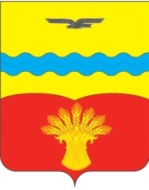 АДМИНИСТРАЦИЯ МУНИЦИПАЛЬНОГО ОБРАЗОВАНИЯПОДОЛЬСКИЙ СЕЛЬСОВЕТ КрасногвардейскОГО районА оренбургской ОБЛАСТИПОСТАНОВЛЕНИЕ16.01.2023                                                                                                      № 5-п                        с. ПодольскО внесении изменений и дополнений в отдельные постановления администрации Подольского сельсоветаВ соответствии с Уставом муниципального образования Подольский сельсовет Красногвардейского района Оренбургской области:1. Внести изменения в муниципальную программу «Комплексное развитие жилищно-коммунальной инфраструктуры и повышение уровня благоустройства на территории муниципального образования Подольский сельсовет Красногвардейского района Оренбургской области на 2023-2027 годы»   утвержденную постановлением администрации Подольского сельсовета от 05.10.2022 г. №130-п, согласно приложению № 1.     2. Внести изменения в муниципальную программу «Устойчивое развитие территории  муниципального  образования  Подольский сельсовет Красногвардейского  района Оренбургской области на 2023-2027 годы» утвержденную постановлением администрации Подольского сельсовета от 05.10.2022 г.  №131-п, согласно приложению №2.3. Установить, что настоящее постановление вступает в силу со дня подписания.4. Контроль за исполнением настоящего постановления оставляю за собой.Глава сельсовета                                                                              Ю.Л. ГавриловРазослано: дело, администрации района, прокурору района.Приложение № 1к постановлению администрацииПодольского сельсовета   16.01.2023  г. № 5-пИзменения,  вносимые в муниципальную программу  «Комплексное развитие жилищно-коммунальной  инфраструктуры и повышение уровня благоустройства на территории муниципального образования Подольский сельсовет Красногвардейского района Оренбургской области на 2023-2027 годы»,  утвержденную постановлением администрации Подольского сельсовета от 05.10.2022 г. № 130- п.1. Паспорт муниципальной программы изложить в следующей редакции:ПАСПОРТМуниципальной программы «Комплексное развитие жилищно-коммунальной инфраструктуры и повышение уровня благоустройства на территории муниципального образования Подольский сельсовет Красногвардейского района Оренбургской области на 2023-2027 годы»Приложение № 1к программе «Комплексное развитие коммунальной инфраструктуры и повышение уровня благоустройства на территории муниципального образования Подольский сельсовет Красногвардейского района Оренбургской области 2023-2027 годы»ПЕРЕЧЕНЬмероприятий программы  «Комплексное развитие коммунальной инфраструктуры и повышение уровня благоустройства на территории муниципального образования Подольский сельсовет Красногвардейского района Оренбургской области »Приложение  № 3  «Ресурсное обеспечение реализации  программы «Комплексное развитие систем коммунальной инфраструктуры муниципального образования Подольского  сельсовета Красногвардейского района Оренбургской области на 2023-2027 годы»  изложить в следующей редакции:Ресурсное обеспечениереализации  программы «Комплексное развитие систем коммунальной инфраструктуры муниципального образования Подольского  сельсовета Красногвардейского района Оренбургской области на 2023-2027 годы» за счет всех источников финансированияПриложение № 2 к постановлению администрации                      Подольского сельсовета от  16.01.2023   г. № -5 пИзменения,   вносимые в муниципальную программу «Устойчивое развитие территории  муниципального  образования Подольский сельсовет Красногвардейского  района Оренбургской области на 2023-2027 годы»,   утвержденную постановлением администрации  Подольского сельсовета от 05.10.2022 г. № 131-п  ПАСПОРТМуниципальной программы«Устойчивое развитие  территории  муниципального образованияПодольский сельсовет Красногвардейского района Оренбургской областина 2023-2027 годы» (далее -  Программа)                                                         1. Общая характеристикаМуниципальное образование Подольский сельсовет расположено на северо-западе Оренбургской области, на общем Сырте. Административным центром Подольского сельсовета является село Подольск, расположенное в  от ближайшей железнодорожной станции Сорочинская, в 237 км от областного центра  города Оренбурга и  в 8 км от районного центра с. Плешаново. В состав Подольского сельского поселения входит 7 населенных пунктов это : с. Подольск, с. Луговск, с. Кутерля, с. Калтан, с. Красиково, с. Староюлдашево и с. Ивановка. Сельское поселение входит в состав муниципального образования Красногвардейский  муниципальный район Оренбургской области.  На территории поселения проживает 2602 человек. Жилищный фонд составляет  81,6 тыс.кв.м., в том числе : частный – 81,6 тыс.кв.м.,  Обеспеченность населения общей площадью жилья на одного человека составляет 40,8 кв.м. Протяженность уличной дорожной сети составляет 35 км., в том числе с усовершенствованным покрытием  7,5 км. Улицы и переулки населенных пунктов поселения полностью освещены. Общая протяженность водопроводных сетей  по поселению составляет 32,1 километра.Основой экономики сельсовета является сельскохозяйственное производство, специализация – выращивание зерновых культур.Содержание коммунальной инфраструктуры поселения осуществляется ООО «Сельские коммунальные сети». Услуги культуры оказываются Муниципальным бюджетным учреждением культуры и досуга «Виктория». Функционирующие сельские клубы и Подольский дом культуры, библиотеки, базируются в добротных помещениях и имеют все условия для организации качественной работы по своему профилю, являются культурными центрами для всего населения сельсовета.Центром развития массового спорта на территории поселения является муниципальное бюджетное учреждение культуры и спорта  «Вымпел».Приоритеты политики органов местного самоуправления муниципального образования - сельсовет в сфере реализации муниципальной программыПриоритеты деятельности органов местного самоуправления в сфере создания условий для устойчивого развития - сельского поселения сформированы на основе положений федеральных, региональных и муниципальных документов стратегического планирования, в том числе:- концепции долгосрочного социально-экономического развития Российской Федерации на период до 2020 года, утвержденной распоряжением Правительства Российской Федерации от 17 ноября 2008 года № 1662-р;- прогноз социально-экономического развития Оренбургской области на среднесрочный период.- прогноз социально-экономического развития Подольского сельсовета на период 2018-2020 годы.Для реализации данной программы необходимо обеспечить решение следующих задач:Совершенствование муниципальной службы, создание условий для эффективного использования средств бюджета – сельсовета.Для оценки степени решения задач сформулированы целевые индикаторы (показатели).Перечень  показателей (индикаторов) муниципальной программыПеречень целевых показателей (индикаторов) Программы приведен в приложении № 1 к настоящей Программе.3. Перечень  основных мероприятий муниципальной программыПеречень подпрограмм и основных мероприятий муниципальной программы с указанием сроков реализации и ожидаемых результатов представлен в приложении № 2.4. Ресурсное обеспечение реализации муниципальной программыПодробно распределение финансовых ресурсов по подпрограммам, основным мероприятиям, годам реализации  представлено в приложении № 3 к настоящей муниципальной программе.5. Обоснование необходимости применения и описание применяемых налоговых льгот  (налоговых  расходов) для достижения цели и (или) ожидаемых результатов Программы, а также ресурсное обеспечение реализации Программы за счет налоговых льгот (налоговых расходов)В соответствии с пунктом 1 подпункта 1.5 Решения Совета депутатов муниципального образования Подольский сельсовет Красногвардейского района Оренбургской области от 28.06.2019 года № 12/2 «О внесении изменений в решение Совета депутатов муниципального образования Подольский сельсовет Красногвардейского района Оренбургской области от 20.08.2018 № 48/5 «Об утверждении «Положения о земельном налоге в муниципальном образовании Подольский сельсовет Красногвардейского района Оренбургской области» дополнительно к льготам, предоставленным Налоговым кодексом Российской Федерации, освобождаются от налогообложения по земельному налогу:-  участники и инвалиды Великой Отечественной войны;- семьи (родители и супруги) военнослужащих,  погибших при исполнении воинского долга;- лица, достигшие возраста 75 лет и старше в отношении  земельных участков, категория земель: земли сельскохозяйственного назначения, разрешенное использование: для сельскохозяйственного использования на территории Подольского сельсовета;- инвесторы, реализующие инвестиционные проекты на территории муниципального образования  Подольский сельсовет Красногвардейского района Оренбургской области;- организации и учреждения, финансируемые из бюджета муниципального образования Красногвардейский район и муниципального образования Подольский сельсовет; - народные дружинники добровольной народной дружины «Патруль» муниципального образования Подольский сельсовет Красногвардейского района Оренбургской области в отношении земель, используемых (предназначенных) для ведения личного подсобного хозяйства;- многодетные семьи в отношении земель, используемых (предназначенных) для ведения личного подсобного хозяйства.          Льготы по налогу на имущество физических лиц, установленные в соответствии со статьей 407 Налогового кодекса Российской Федерации, действуют в полном объеме.Значительная часть налоговых льгот (налоговых расходов) по земельному налогу имеет социальную значимость. Они направлены на социальную поддержку малообеспеченных граждан, повышение доступности и качества социального обслуживания населения. Налоговая льгота, предоставленная по налогу на имущество физических лиц, также имеет социальную направленность. Льготы, по земельному налогу предоставленные организациям и учреждениям, финансируемым из бюджета муниципального образования Красногвардейский район и муниципального образования Подольский сельсовет; инвесторам, реализующим инвестиционные проекты на территории муниципального образования Подольский сельсовет - носят техническую (финансовую) значимость. Они направлены на уменьшение финансовых потоков и направление средств на улучшение качества предоставляемых услуг. При оценке эффективности налоговых льгот (налоговых расходов)  имеющих социальную значимость целевым показателем (индикатором) является  удельный вес численности граждан, которым предоставлена льгота, в общей численности населения муниципального образования Подольский сельсовет.При оценке эффективности налоговых льгот (налоговых расходов) имеющих техническую (финансовую) значимость целевым показателем (индикатором) является удельный вес объема предоставленной льготы в общем объеме налоговых и неналоговых доходов муниципального образования Подольский сельсовет.Ресурсное обеспечение реализации Программы за счет налоговых льгот (налоговых расходов) представлено в приложении № 9 к Программе.Приложение № 1к муниципальной программе   «Устойчивое развитие  территории муниципального образования Подольский сельсовет Красногвардейского  района Оренбургской области»СВЕДЕНИЯо показателях (индикаторах) муниципальной программы, подпрограмм муниципальной программы «Устойчивое  развитие  территории муниципального образования Подольский сельсовет Красногвардейского  района Оренбургской области» и их значенияхТабл.№2Приложение № 2к муниципальной  программе «Устойчивое развитие  территории  муниципального образования Подольский сельсовет Красногвардейского район Оренбургской области на 2023-2027 годы»ПЕРЕЧЕНЬКомплексных процессов мероприятия муниципальной программыПриложение № 3     к муниципальной программе   «Устойчивое развитие  территории муниципального образования Подольский сельсовет Красногвардейского  района Оренбургской области на 2023-2027 годы»РЕСУРСНОЕ ОБЕСПЕЧЕНИЕреализации муниципальной программы «Устойчивое развитие территории муниципального образования Подольский сельсовет - района Оренбургской области  на 2023-2027 годы»(тыс. рублей) Приложение № 4     к муниципальной программе   «Устойчивое развитие  территории муниципального образования Подольский сельсовет Красногвардейского  района Оренбургской области на 2018-2022 годы»ПАСПОРТКомплексные процессы мероприятий «Обеспечение реализации муниципальной программы «Устойчивое развитие территории  муниципального образования - сельсовет Подольский района Оренбургской области   на 2023-2027 годы»Общая характеристика       Новое время рождает новые проблемы, ставит новые задачи. Инфраструктура села изначально была рассчитана на значительные возможности состоятельных предприятий и организаций, которых в настоящее время просто не стало. За последние 15 лет постепенно уменьшалось число градообразующих предприятий, средства которых ранее привлекались на строительство жилья и других объектов   благоустройства. Некоторые крупные предприятия подверглись процедуре банкротства, другие стали финансово неблагополучными. Из производственных предприятий выжили ООО «УЮТ-2», ООО «Колос», КФХ «Калтан», ООО «Шанс». Постоянно увеличивается число мелких частных предприятий и предпринимателей,   занимающихся торговлей, оказанием услуг по ремонту бытовой техники, частного извоза, парикмахерской. Лишь 4 из них заняты переработкой сельхозпродукции, 26 – фермерским  хозяйством.Приоритеты политики органов местного самоуправления муниципального образования Подольский сельсовет в сфере реализации муниципальной подпрограммы цель, задачи и показатели (индикаторы) их достиженияВ развитии муниципального образования Подольский сельсовет Красногвардейского района существует ряд проблем, которые требуют комплексного решения:-отсутствие полноценной и эффективной информационной системы взаимодействия органов местного самоуправления;- имеющийся устаревший парк компьютерной техники в муниципальных учреждениях и органов местного самоуправления не позволяется качественно и полноценно решать задачи по внедрению современных информационных ресурсов;- недостаточная квалификация пользователей в сфере информационных технологий.Приоритетными являются следующие стратегические цели:-обеспечение эффективного управления реализацией муниципальной Программы.Для достижения поставленной цели в ходе реализации Подпрограммы предусматривается решение следующих задач:- повышение доступности и качества оказания муниципальных услуг (в сфере реализации муниципальной программы) - повышение эффективности и результативности бюджетных расходов в сфере реализации муниципальной Программы;- повыше эффективности деятельности органов местного самоуправленияСведения о показателях (индикаторах) с разбивкой по годам  реализации подпрограммы приведены в приложении № 1 к  настоящей муниципальной программеПеречень и характеристика основных мероприятий подпрограммыПеречень мероприятий подпрограммы с указанием сроков их реализации и ожидаемых результатов, а также сведения о взаимосвязи мероприятий  и результатов их выполнения  с целевыми индикаторами и показателями, приведен в приложении № 2 к настоящей муниципальной Программе.Информация о ресурсном обеспечении подпрограммы      Объёмы финансирования мероприятий Подпрограммы могут изменяться в зависимости от возможностей местного бюджета и результатов оценки эффективности реализации Подпрограммы.      Общий объем финансирования подпрограммы составляет  16543,2   тыс. рублей, в том числе:2023 год – 5624,0 тыс. рублей2024 год  - 5453,5  тыс. рублей2025 год – 5465,7 тыс. рублей2026год-  0,0 тыс. рублей2027 год-  0,0 тыс. рублей.Ресурсное обеспечение с разбивкой по годам и мероприятиям подпрограммы приведены в приложении № 3 к  настоящей муниципальной Программе.Информация о значимости подпрограммы для достижения целей муниципальной программыКоэффициент значимости подпрограммы  «Обеспечение реализации муниципальной Программы «Устойчивое развитие территории  муниципального образования Подольский сельсовет Красногвардейского района Оренбургской области   на 2023-2027 годы»: составляет 0,125kj – коэффициент значимости подпрограммы  для достижения целей муниципальной программы, определяется:kj= МП/ j , где:МП - муниципальная программа равна 1;j – количество подпрограмм в программе.Приложение № 5к муниципальной программе   «Устойчивое развитие  территории муниципального образования Подольский сельсовет Красногвардейского  района Оренбургской области на 2023-2027 годы»ПАСПОРТКомплексные процессы мероприятий «Обеспечение безопасности жизнедеятельности населения сельского поселения Подольский сельсовет на 2023 – 2027 годы»Общая характеристикаНа территории - сельсовета происходят пожары, причиняя значительный материальный ущерб, уничтожая жилые дома. Основные причины пожаров на территории поселения: неосторожное обращение с огнём, нарушение правил монтажа и эксплуатации электрооборудования. Разработанные мероприятия в подпрограмме по обеспечению первичных мер пожарной безопасности в границах Подольского сельсовета позволят решить вопросы тушения пожаров на территории населённых пунктов, мер по предотвращению развития пожара, обучению населения действиям при пожаре и мерам по защите домовладений от возгораний.Приоритеты политики администрации Подольского сельсовета в сфере реализации подпрограммы, цель, задачи и показатели (индикаторы) их достижения.     Приоритетной является следующая стратегическая цель:Обеспечение первичных мер пожарной безопасности в границах населенных пунктов сельского поселения.Достижение указанной цели в рамках подпрограммы предполагает решение следующих задач:создание условий для обеспечения безопасности жизнедеятельности населения сельского поселения;совершенствование мероприятий противопожарной пропаганды, предупреждение пожаров.    Сведения о показателях (индикаторах) с разбивкой по годам  реализации подпрограммы приведены в приложении № 1 к  настоящей муниципальной программе3. Перечень и характеристика основных мероприятий подпрограммыПеречень мероприятий подпрограммы с указанием сроков их реализации и ожидаемых результатов, а также сведения о взаимосвязи мероприятий  и результатов их выполнения  с целевыми индикаторами и показателями, приведен в приложении № 2 к настоящей муниципальной Программе.4. Информация о ресурсном обеспечении подпрограммы   Объёмы финансирования мероприятий Подпрограммы могут изменяться в зависимости от возможностей местного бюджета и результатов оценки эффективности реализации Подпрограммы.    Общий объем финансирования подпрограммы составляет 3947,1 тыс. рублей Финансирование осуществляется за счет средств местного бюджета, в том числе по годам реализации:2023 год -  1315,7 тыс. рублей2024 год –  1315,7 тыс. рублей2025 год –  1315,7 тыс. рублей2026 год –  0 тыс. рублей2027 год – 0 тыс. рублей    Ресурсное обеспечение с разбивкой по годам и мероприятиям подпрограммы приведены в приложении № 3 к  настоящей муниципальной Программе.5. Информация о значимости подпрограммы для достижения целей муниципальной программы Коэффициент значимости подпрограммы «Обеспечение безопасности жизнедеятельности населения сельского поселения Подольский сельсовет на 2023 – 2027 годы» составляет 0,125 kj – коэффициент значимости подпрограммы  для достижения целей муниципальной программы, определяется:kj= МП/ j , где:МП - муниципальная программа равна 1;j – количество подпрограмм в программе.Приложение № 6к муниципальной программе   «Устойчивое развитие  территории муниципального образования Подольский сельсовет Красногвардейского  района Оренбургской области на 2023-2027 годы»ПАСПОРТКомплексные процессы мероприятий «Развитие культуры в муниципальном образованииПодольский сельсовет  на 2023-2027 годы»Общая характеристика     Разработка  настоящей Подпрограммы  обусловлена сложившейся устойчивой тенденцией к ухудшению материально-технического  состояния и кадрового обеспечения учреждений культуры в поселении. Разработка   Подпрограммы «Развитие в сфере культуры в муниципальном образовании - сельсовет на 2023-2027 годы» позволит поддерживать и развивать все  направления сферы культуры, наиболее эффективно использовать финансовые ресурсы, обеспечивать выполнение функций, возложенных на учреждения культуры.Подпрограмма охватывает все основные направления деятельности в сфере культуры: сохранение библиотечных фондов, развитие библиотечного дела, народного художественного творчества, культурно-досуговой деятельности, создание условий для развития творческих коллективов.Мероприятия Подпрограммы предусматривают создание на данном этапе оптимальных условий для развития сферы культуры.В современных  условиях жители -  поселения должны иметь возможность доступа к комплексу  культурных услуг: выставки, концерты, театральные спектакли, книжные новинки, возможность получения информации и качественного дополнительного художественно-эстетического  образования.Одной из актуальных проблем гражданского общества остается кризис духовных и нравственных ценностей у подрастающего поколения. Учреждения культуры и искусства вносят определенный вклад в организацию профилактической работы по преодолению негативных явлений в детской среде, в воспитании личности созидающей, высоконравственной, твердой в своих убеждениях.Необходима поддержка деятельности творческих союзов (проведение выставок,  конкурсов, реализация творческих проектов).Реализация муниципальной Подпрограммы будет способствовать дальнейшему формированию духовно-нравственного гражданского общества, повышению качества уровня жизни населения.2. Приоритеты политики администрации Подольского сельсовета в сфере реализации подпрограммы, цель, задачи и показатели (индикаторы) их достиженияЦель Подпрограммы:  сохранение и развитие накопленного культурного и духовного потенциала сельского поселения, динамичное развитие, гармонизация культурной жизни сельского поселения, создание условий для сохранения и пополнения библиотечных фондов.Идеология Подпрограммы базируется на принципах инициативы и творческого потенциала работников культуры и населения сельского поселения.Учитывая специфику развития культуры в сельской местности, содержание Подпрограммы в соответствии с указанными принципами её реализации определяется необходимостью обеспечения:- сохранение, развитие и использование культурного наследия;           - культурно-массовая и культурно просветительская работа, развитие творческого потенциала населения;- работа с общественными объединениями, детьми и молодежью; - информационная поддержка деятельности субъектов культуры; - поддержка и развитие материально-технического комплекса сферы культуры; - повышение образовательного и профессионального уровня работников учреждений культуры.Достижение указанной цели в рамках подпрограммы предполагает решение следующих задач:создание благоприятных условий для развития  культуры и искусства на территории поселения;сохранение и развитие творческого потенциала;поддержки  самодеятельных коллективов  в части участия их в конкурсах,  культурных акциях.Сведения о показателях (индикаторах) с разбивкой по годам  реализации подпрограммы приведены в приложении № 1 к  настоящей муниципальной Программе.3. Перечень и характеристика основных мероприятий подпрограммыПеречень мероприятий подпрограммы с указанием сроков их реализации и ожидаемых результатов, а также сведения о взаимосвязи мероприятий  и результатов их выполнения  с целевыми индикаторами и показателями, приведен в приложении № 2 к настоящей муниципальной Программе.4. Информация о ресурсном обеспечении подпрограммыОбъёмы финансирования мероприятий Подпрограммы могут изменяться в зависимости от возможностей местного бюджета и результатов оценки эффективности реализации Подпрограммы.В целом на реализацию Подпрограммы направляются средства местного бюджета - сельсовета в размере  23935,2 тыс. рублей, в том числе по годам: 2023 год – 9163,0 тыс. рублей;2024 год – 8267,2 тыс. рублей;2025 год –6505,0 тыс. рублей;2026 год – 0 тыс. рублей;2027 год – 0 тыс. рублей.      Ресурсное обеспечение с разбивкой по годам и мероприятиям подпрограммы приведены в приложении № 3 к  настоящей муниципальной Программе.5. Информация о значимости подпрограммы для достижения целей муниципальной программы Коэффициент значимости подпрограммы «Развитие культуры в муниципальном образовании - сельсовет  на 2023-2027 годы» составляет 0,125 kj – коэффициент значимости подпрограммы  для достижения целей муниципальной программы, определяется:kj= МП/ j , где:МП - муниципальная программа равна 1;j – количество подпрограмм в программе.Приложение № 7к муниципальной программе   «Устойчивое развитие  территории муниципального образования Подольский сельсовет  Красногвардейского  района Оренбургской области на 2023-2027 годы»ПАСПОРТКомплексные процессы мероприятий «Развитие физической культуры и спорта в муниципальном образовании Подольский сельсовет на 2023-2027 годы»Общая характеристикаОсновополагающей задачей государственной политики является создание условий для роста благосостояния населения Российской Федерации, национального самосознания и обеспечения долгосрочной социальной стабильности. Создание основы для сохранения и улучшения физического и духовного здоровья граждан в значительной степени способствует достижению указанной цели. В то же время существенным фактором, определяющим состояние здоровья населения, является поддержание оптимальной физической активности в течение всей жизни каждого гражданина. Опыт многих развитых стран показывает, что такая задача может быть решена при реализации комплексной программы.Кроме того, роль спорта становится не только все более заметным социальным, но и политическим фактором в современном мире. Привлечение широких масс населения к занятиям физической культурой, состояние здоровья населения и успехи на международных состязаниях являются бесспорным доказательством жизнеспособности и духовной силы любой нации, а также ее военной и политической мощи. Однако в последнее десятилетие из-за недостатка финансовых ресурсов и внимания со стороны государства этот некогда колоссальный потенциал во многом был утерян.В настоящее время имеется ряд проблем, влияющих на развитие физической культуры и спорта, требующих неотложного решения, в том числе:недостаточное привлечение населения к регулярным занятиям физической культурой;несоответствие уровня материальной базы и инфраструктуры физической культуры и спорта, а также их моральный и физический износ задачам развития массового спорта в стране;недостаточное количество профессиональных тренерских кадров;утрата традиций российского спорта высших достижений;отсутствие на государственном уровне активной пропаганды занятий физической культурой и спортом как составляющей здорового образа жизни.Реализация подпрограммы " Развитие физической культуры и спорта в муниципальном образовании Подольский сельсовет на 2023-2027 годы» позволит за десятилетие решить указанные проблемы при максимально эффективном управлении государственными финансами.Можно выделить следующие основные преимущества программно-целевого метода:комплексный подход к решению проблемы;распределение полномочий и ответственности;эффективное планирование и мониторинг результатов реализации Программы.Основные программные мероприятия связаны с развитием массового спорта, включая:развитие физической культуры и спорта по месту жительства граждан;организацию пропаганды физической культуры и спорта;финансирование в первую очередь развития и модернизации спортивной инфраструктуры и организации пропаганды физической культуры и спорта;осуществление мониторинга оценки населением проводимых мероприятий по развитию инфраструктуры для занятий физической культурой и спортом и динамики доли граждан Российской Федерации, систематически занимающихся физической культурой и спортом;возможность адаптации мероприятий Программы к потребностям граждан и, при необходимости, их корректировки;2. Приоритеты политики администрации Подольского сельсовета в сфере реализации подпрограммы, цель, задачи и показатели (индикаторы) их достиженияЦель Подпрограммы:  Создание условий для укрепления здоровья населения путем развития инфраструктуры спорта, популяризации массового и профессионального спорта (включая спорт высших достижений) и приобщения различных слоев общества к регулярным занятиям физической культурой и спортом.Для достижения указанной цели должны быть решены следующие основные задачи:повышение интереса различных категорий граждан Подольского сельсовета к занятиям физической культурой и спортом;создание и внедрение в образовательный процесс эффективной системы физического воспитания, ориентированной на особенности развития детей и подростков;внедрение новых научных и методических разработок в области спорта высших достижений;развитие материально-технической базы спорта высших достижений, в том числе для подготовки олимпийского резерва.Сведения о показателях (индикаторах) с разбивкой по годам  реализации подпрограммы приведены в приложении № 1 к  настоящей муниципальной Программе.3. Перечень и характеристика основных мероприятий подпрограммыПеречень мероприятий подпрограммы с указанием сроков их реализации и ожидаемых результатов, а также сведения о взаимосвязи мероприятий  и результатов их выполнения  с целевыми индикаторами и показателями, приведен в приложении № 2 к настоящей муниципальной Программе.4. Информация о ресурсном обеспечении подпрограммыОбъёмы финансирования мероприятий Подпрограммы могут изменяться в зависимости от возможностей местного бюджета и результатов оценки эффективности реализации Подпрограммы.В целом на реализацию Подпрограммы направляются средства местного бюджета - сельсовета в размере  3910,8 тыс. рублей, в том числе по годам: 2023 год – 1303,6 тыс. рублей;2024 год – 1303,6 тыс. рублей;2025 год – 1303,6 тыс. рублей;2026 год – 0 тыс. рублей;2027 год -  0 тыс. рублей.    Ресурсное обеспечение с разбивкой по годам и мероприятиям подпрограммы приведены в приложении № 3 к  настоящей муниципальной Программе.5. Информация о значимости подпрограммы для достижения целей муниципальной программы Коэффициент значимости подпрограммы «Развитие культуры в муниципальном образовании Подольский сельсовет  на 2023-2027 годы» составляет 0,125 kj – коэффициент значимости подпрограммы  для достижения целей муниципальной программы, определяется:kj= МП/ j , где:МП - муниципальная программа равна 1;j – количество подпрограмм в программе.Приложение № 8к муниципальной программе   «Устойчивое развитие  территории муниципального образования Подольский сельсовет Красногвардейского  района Оренбургской области на 2023-2027 годы»ПАСПОРТКомплексные процессы мероприятий  «Управление муниципальным имуществом, мероприятия по землеустройству и землепользованию в муниципальном образовании»Общая характеристикаАдминистрация  Подольского сельсовета действует на основании положений Федерального закона  № 131-ФЗ «Об общих принципах организации местного самоуправления в Российской Федерации» и  в соответствии с Гражданским кодексом РФ применительно к учреждениям.Одним из основных приоритетов социально-экономического развития Подольского сельсовета является увеличение бюджетных доходов в результате развития неналогового потенциала.Проблема: повышение уровня собираемости неналоговых доходов, совершенствование учета земельных участков сельскохозяйственного назначения, осуществление контроля над фактическим наличием, состоянием, использованием по назначению   земельных участков.Решение вышеуказанной проблемы в рамках муниципальной подпрограммы позволит увеличить доходную часть бюджета поселения, а также значительно повысит эффективность расходования бюджетных средств, что будет способствовать более эффективному и ответственному планированию ассигнований бюджета муниципального образования - сельсовет.Приоритеты политики администрации Подольского сельсовета  в сфере реализации подпрограммы, цель, задачи и показатели (индикаторы) их достижения.Приоритетной является следующая стратегическая цель:-эффективное и рациональное использование земельных участков сельскохозяйственного назначенияДля реализации вышеуказанных целей необходимо решить следующие тактические задачи:- повышение эффективности использования земельных участков сельскохозяйственного назначения-совершенствование учета земельных участков.Сведения о показателях (индикаторах) с разбивкой по годам  реализации подпрограммы приведены в приложении № 1 к  настоящей муниципальной программе3. Перечень и характеристика основных мероприятий подпрограммыПеречень мероприятий подпрограммы с указанием сроков их реализации и ожидаемых результатов, а также сведения о взаимосвязи мероприятий  и результатов их выполнения  с целевыми индикаторами и показателями, приведен в приложении № 2 к настоящей муниципальной Программе.4. Информация о ресурсном обеспечении подпрограммы     Объёмы финансирования мероприятий Подпрограммы могут изменяться в зависимости от возможностей местного бюджета и результатов оценки эффективности реализации Подпрограммы.     Общий объем финансирования подпрограммы составляет 236,9 тыс. рублей Финансирование осуществляется за счет средств местного бюджета, в том числе по годам реализации:2023 год – 79,0 тыс.рублей2024 год - 78,9 тыс. рублей2025 год – 79,0 тыс. рублей2026 год -  0 тыс. рублей2027 год -  0 тыс. рублей    Ресурсное обеспечение с разбивкой по годам и мероприятиям подпрограммы приведены в приложении № 3 к  настоящей муниципальной Программе.5. Информация о значимости подпрограммы для достижения целей муниципальной программы Коэффициент значимости подпрограммы  «Управление муниципальным имуществом, мероприятия по землеустройству и землепользованию  в муниципальном образовании - сельсовет на 2023-2027 годы» составляет 0,125 kj – коэффициент значимости подпрограммы  для достижения целей муниципальной программы, определяется:kj= МП/ j , где:МП - муниципальная программа равна 1;j – количество подпрограмм в программе.ПЛАНреализации муниципальных программ муниципального образования Подольский сельсовет Красногвардейского района Оренбургской области на 2023-2027 годы»Ответственный исполнитель программыАдминистрация муниципального образования Подольский сельсоветУчастники программыОтсутствуютЦель программы- обеспечение устойчивогофункционирования системкоммунального хозяйства;- комплексное решение проблем благоустройства территории сельсовета.Задачи программы- модернизация объектов коммунальной инфраструктуры сельсовета;- обеспечение проведения мероприятий по благоустройству территории сельсовета, в том числе обустройство площадок накопления твердых коммунальных отходов;- привлечение жителей сельсовета к участию в решении проблем благоустройства сельсовета.Целевые индикаторы и показатели программы- доля отремонтированных объектов коммунальной инфраструктуры;- доля удовлетворенности населения благоустройством населенных пунктов сельсовета;- снижение уровня расходов на электроэнергию.Сроки и этапы реализации программы2023 – 2027 годы, этапы не выделяются.Объемы бюджетных ассигнований программы2023 год –231,7 тыс. рублей;2024 год – 304,7 тыс. рублей;2025 год  - 304,7 тыс. рублей;2026 год –  0,0 тыс. рублей;2027 год –0,0  тыс. рублей;Всего – 841,1  тыс. рублей.№ п/пМероприятия по реализации ПрограммыСрок исполненияСрок исполненияОбъем и источник финансирования (тыс. руб.), в т. ч.Объем и источник финансирования (тыс. руб.), в т. ч.Объем и источник финансирования (тыс. руб.), в т. ч.Объем и источник финансирования (тыс. руб.), в т. ч.Объем и источник финансирования (тыс. руб.), в т. ч.Объем и источник финансирования (тыс. руб.), в т. ч.Объем и источник финансирования (тыс. руб.), в т. ч.Объем и источник финансирования (тыс. руб.), в т. ч.Объем и источник финансирования (тыс. руб.), в т. ч.Объем и источник финансирования (тыс. руб.), в т. ч.Ответствен-ный за выполнение мероприятий ПрограммыОтветствен-ный за выполнение мероприятий Программы№ п/пМероприятия по реализации ПрограммыСрок исполненияСрок исполненияВсего Всего Федераль-ный бюджетФедераль-ный бюджетОбласт-ной бюджетОбласт-ной бюджетМестный бюджетМестный бюджетВнебюд-жетные средстваВнебюд-жетные средстваОтветствен-ный за выполнение мероприятий ПрограммыОтветствен-ный за выполнение мероприятий Программы1.Комплексы процессных мероприятийКомплексы процессных мероприятий1.1Капитальный ремонт и ремонт объектов коммунального хозяйстваКапитальный ремонт и ремонт объектов коммунального хозяйства20232023000000Администрация сельсовета1.1Капитальный ремонт и ремонт объектов коммунального хозяйстваКапитальный ремонт и ремонт объектов коммунального хозяйства20242024000000Администрация сельсовета1.1Капитальный ремонт и ремонт объектов коммунального хозяйстваКапитальный ремонт и ремонт объектов коммунального хозяйства20252025000000Администрация сельсовета1.1Капитальный ремонт и ремонт объектов коммунального хозяйстваКапитальный ремонт и ремонт объектов коммунального хозяйства20262026000000Администрация сельсовета1.1Капитальный ремонт и ремонт объектов коммунального хозяйстваКапитальный ремонт и ремонт объектов коммунального хозяйства20272027000000Администрация сельсоветаВсегоВсегоХХ000000Х1.2Содержание объектов коммунального хозяйстваСодержание объектов коммунального хозяйства20232023117,7117,7117,7117,700Администрация сельсовета1.2Содержание объектов коммунального хозяйстваСодержание объектов коммунального хозяйства20242024117,7117,7117,7117,700Администрация сельсовета1.2Содержание объектов коммунального хозяйстваСодержание объектов коммунального хозяйства20252025117,7117,7117,7117,700Администрация сельсовета1.2Содержание объектов коммунального хозяйстваСодержание объектов коммунального хозяйства20262026000000Администрация сельсовета1.2Содержание объектов коммунального хозяйстваСодержание объектов коммунального хозяйства20272027000000Администрация сельсоветаВсегоВсегоХХ353,1353,10000353,1353,100Х1.3Комплекс кадастровых работ по подготовке документов для постановки на государственный кадастровый учет земельных участков, недвижимого имуществаКомплекс кадастровых работ по подготовке документов для постановки на государственный кадастровый учет земельных участков, недвижимого имущества202320230000000000Администрация сельсовета1.3Комплекс кадастровых работ по подготовке документов для постановки на государственный кадастровый учет земельных участков, недвижимого имуществаКомплекс кадастровых работ по подготовке документов для постановки на государственный кадастровый учет земельных участков, недвижимого имущества202420240000000000Администрация сельсовета1.3Комплекс кадастровых работ по подготовке документов для постановки на государственный кадастровый учет земельных участков, недвижимого имуществаКомплекс кадастровых работ по подготовке документов для постановки на государственный кадастровый учет земельных участков, недвижимого имущества202520250000000000Администрация сельсовета1.3Комплекс кадастровых работ по подготовке документов для постановки на государственный кадастровый учет земельных участков, недвижимого имуществаКомплекс кадастровых работ по подготовке документов для постановки на государственный кадастровый учет земельных участков, недвижимого имущества202620260000000000Администрация сельсовета1.3Комплекс кадастровых работ по подготовке документов для постановки на государственный кадастровый учет земельных участков, недвижимого имуществаКомплекс кадастровых работ по подготовке документов для постановки на государственный кадастровый учет земельных участков, недвижимого имущества202720270000000000Администрация сельсоветаВсегоВсегоХХ0000000000ХИтого по мероприятию 1Итого по мероприятию 1ХХ353,1353,10000353,1353,100Х2.Мероприятия по благоустройствуМероприятия по благоустройствуМероприятия по благоустройствуМероприятия по благоустройствуМероприятия по благоустройствуМероприятия по благоустройствуМероприятия по благоустройствуМероприятия по благоустройствуМероприятия по благоустройствуМероприятия по благоустройствуМероприятия по благоустройствуМероприятия по благоустройствуМероприятия по благоустройствуМероприятия по благоустройствуМероприятия по благоустройству2.1.Озеленение сельсовета202320235,05,000005,05,000Администрация сельсоветаАдминистрация сельсовета2.1.Озеленение сельсовета202420245,05,000005,05,000Администрация сельсоветаАдминистрация сельсовета2.1.Озеленение сельсовета202520255,05,000005,05,000Администрация сельсоветаАдминистрация сельсовета2.1.Озеленение сельсовета202620260,00,000000,00,000Администрация сельсоветаАдминистрация сельсовета2.1.Озеленение сельсовета202720270,00,000000,00,000Администрация сельсоветаАдминистрация сельсоветаВсегоХХ15,015,0000015,015,000ХХ2.2.Организация и содержание мест захоронения2023202316,016,0000016,016,000Администрация сельсоветаАдминистрация сельсовета2.2.Организация и содержание мест захоронения2024202416,016,0000016,016,000Администрация сельсоветаАдминистрация сельсовета2.2.Организация и содержание мест захоронения2025202516,016,0000016,016,000Администрация сельсоветаАдминистрация сельсовета2.2.Организация и содержание мест захоронения202620260,00,000000,00,000Администрация сельсоветаАдминистрация сельсовета2.2.Организация и содержание мест захоронения202720270,00,000000,00,000Администрация сельсоветаАдминистрация сельсоветаВсегоХХ48,048,0000048,048,000ХХ2.3.Прочие мероприятия по благоустройству территории Подольского сельсовета2023202393,093,0000093,093,000Администрация сельсоветаАдминистрация сельсовета2.3.Прочие мероприятия по благоустройству территории Подольского сельсовета20242024166,0166,00000166,0166,000Администрация сельсоветаАдминистрация сельсовета2.3.Прочие мероприятия по благоустройству территории Подольского сельсовета20252025166,0166,00000166,0166,000Администрация сельсоветаАдминистрация сельсовета2.3.Прочие мероприятия по благоустройству территории Подольского сельсовета202620260000000000Администрация сельсоветаАдминистрация сельсовета2.3.Прочие мероприятия по благоустройству территории Подольского сельсоветаАдминистрация сельсоветаАдминистрация сельсовета2.3.Прочие мероприятия по благоустройству территории Подольского сельсовета202720270000000000Администрация сельсоветаАдминистрация сельсоветаВсегоХХ425,0425,00000  425,0  425,000Итого по мероприятию 2ХХ   488,0   488,00000     488,0     488,000ХХВСЕГО ПО МЕРОПРИЯТИЯМВСЕГО ПО МЕРОПРИЯТИЯМХХ  841,1  841,10000841,1841,100ХХСтатусНаименование подпрограммы  сельского  поселения,  мероприятияОтветственный исполнитель, соисполнителиОбъемы финансирования, тыс. рублей, в т.ч.Объемы финансирования, тыс. рублей, в т.ч.Объемы финансирования, тыс. рублей, в т.ч.Объемы финансирования, тыс. рублей, в т.ч.Объемы финансирования, тыс. рублей, в т.ч.СтатусНаименование подпрограммы  сельского  поселения,  мероприятияОтветственный исполнитель, соисполнителипо годам, всегофедеральный бюджетобластной бюджетместный бюджетвнебюджетные средства12345678Муниципальная программа Подольского сельсовета Красногвардейского района Оренбургской области«Комплексное развитие жилищно- коммунальной инфраструктуры муниципального образования Подольского сельсовета Красногвардейского района Оренбургской области»Администрация сельсовета2023 год – 00231,70Муниципальная программа Подольского сельсовета Красногвардейского района Оренбургской области«Комплексное развитие жилищно- коммунальной инфраструктуры муниципального образования Подольского сельсовета Красногвардейского района Оренбургской области»Администрация сельсовета2024 год – 00304,70Муниципальная программа Подольского сельсовета Красногвардейского района Оренбургской области«Комплексное развитие жилищно- коммунальной инфраструктуры муниципального образования Подольского сельсовета Красногвардейского района Оренбургской области»Администрация сельсовета2025 год – 00304,70Муниципальная программа Подольского сельсовета Красногвардейского района Оренбургской области«Комплексное развитие жилищно- коммунальной инфраструктуры муниципального образования Подольского сельсовета Красногвардейского района Оренбургской области»Администрация сельсовета2026 год – 0000Муниципальная программа Подольского сельсовета Красногвардейского района Оренбургской области«Комплексное развитие жилищно- коммунальной инфраструктуры муниципального образования Подольского сельсовета Красногвардейского района Оренбургской области»Администрация сельсовета2027 год – 0000Муниципальная программа Подольского сельсовета Красногвардейского района Оренбургской области«Комплексное развитие жилищно- коммунальной инфраструктуры муниципального образования Подольского сельсовета Красногвардейского района Оренбургской области»Администрация сельсоветаВсего:  841,1841,112345678Комплексы процессных мероприятий  1Содержание объектов коммунального хозяйстваАдминистрация сельсовета2023 год – 00117,70Комплексы процессных мероприятий  1Содержание объектов коммунального хозяйстваАдминистрация сельсовета2024 год – 00117,70Комплексы процессных мероприятий  1Содержание объектов коммунального хозяйстваАдминистрация сельсовета2025 год – 00117,70Комплексы процессных мероприятий  1Содержание объектов коммунального хозяйстваАдминистрация сельсовета2026 год – 0000Комплексы процессных мероприятий  1Содержание объектов коммунального хозяйстваАдминистрация сельсовета2027 год -000Комплексы процессных мероприятий  1Содержание объектов коммунального хозяйстваАдминистрация сельсоветаВсего: 00353,10Комплексы процессных мероприятий  2Мероприятия по теплоснабжениюАдминистрация сельсовета2023 год – 0000Комплексы процессных мероприятий  2Мероприятия по теплоснабжениюАдминистрация сельсовета2024 год – 0000Комплексы процессных мероприятий  2Мероприятия по теплоснабжениюАдминистрация сельсовета2025 год – 0000Комплексы процессных мероприятий  2Мероприятия по теплоснабжениюАдминистрация сельсовета2026 год – 0000Комплексы процессных мероприятий  2Мероприятия по теплоснабжениюАдминистрация сельсовета2027 год – 0000Комплексы процессных мероприятий  2Мероприятия по теплоснабжениюАдминистрация сельсоветаВсего: 0000Комплексы процессных мероприятий  3Мероприятия по развитию водоснабжения в сельской местностиАдминистрация сельсовета2023 год – 0000Комплексы процессных мероприятий  3Мероприятия по развитию водоснабжения в сельской местностиАдминистрация сельсовета2024 год – 0000Комплексы процессных мероприятий  3Мероприятия по развитию водоснабжения в сельской местностиАдминистрация сельсовета2025 год – 0000Комплексы процессных мероприятий  3Мероприятия по развитию водоснабжения в сельской местностиАдминистрация сельсовета2026 год – 0000Комплексы процессных мероприятий  3Мероприятия по развитию водоснабжения в сельской местностиАдминистрация сельсовета2027 год – 0000Комплексы процессных мероприятий  3Мероприятия по развитию водоснабжения в сельской местностиАдминистрация сельсоветаВсего: 0000Комплексы процессных мероприятий  4Мероприятия по благоустройству Администрация сельсовета2023 год – 00114,00Комплексы процессных мероприятий  4Мероприятия по благоустройству Администрация сельсовета2024 год – 00187,00Комплексы процессных мероприятий  4Мероприятия по благоустройству Администрация сельсовета2025 год – 00187,00Комплексы процессных мероприятий  4Мероприятия по благоустройству Администрация сельсовета2026 год – 0000Комплексы процессных мероприятий  4Мероприятия по благоустройству Администрация сельсовета2027 год – 00      00Комплексы процессных мероприятий  4Мероприятия по благоустройству Администрация сельсовета   Всего: 00     488,00Ответственный исполнитель программыАдминистрация  муниципального образования Подольский сельсовет Красногвардейского  района Оренбургской области   Соисполнители программыОтсутствуютУчастники программыМуниципальные бюджетные учреждения МО Подольский сельсоветПодпрограммы программы1. «Обеспечение реализации муниципальной Программы «Устойчивое развитие территории  муниципального образования Подольский сельсовет Красногвардейского  района. Оренбургской области   на 2023-2027 годы». 2. «Обеспечение безопасности жизнедеятельности  населения в Подольском сельсовете на 2023-2027 годы».3. «Развитие культуры в муниципальном образовании  Подольский сельсовет на 2023-2027 годы»4. «Развитие физической культуры и спорта в муниципальном образовании Подольский сельсовет на 2023-2027 годы».5.   «Управление муниципальным имуществом, мероприятия по землеустройству и землепользованию в муниципальном образовании на 2023-2027 годы»Цель программыСбалансированное, комплексное  развитие территории муниципального образования Подольский сельсовет.Задачи программы1.Совершенствование муниципальной службы, создание условий для эффективного использования средств бюджета Подольского сельсовета2. Обеспечение эффективного использования муниципального имущества сельского  поселения; 3. Создание условий для безопасности жизнедеятельности населения сельского поселения.4. Обеспечение администрации муниципального образования Подольский сельсовет документами территориального планирования (схемой территориального планирования местной администрации);Целевые индикаторы и показатели программыУвеличение доли собственных доходов бюджета в общих доходах бюджета  поселения; - увеличение доходной части бюджета поселения при сдаче в аренду объектов муниципальной собственности;- увеличение доходной части бюджета поселения при реализации объектов муниципальной собственности не используемых для нужд органов МО;-увеличение доходной части бюджета при самообложении граждан;- увеличение доли населения охваченного системой оповещения в случае возникновения ЧС;- доля оснащенности приборами учета энергетических ресурсов;- доля потребленных энергоресурсов к уровню прошлого года.Сроки и этапы реализации программы2023-2027 годы.Объемы бюджетных ассигнований программыОбщий объем финансирования Программы на 2023-2027 годы  составляет 48573,2 тыс. рублей, в том числе:2023 год – 17485,3тыс. рублей2024 год – 16418,9 тыс. рублей2025 год – 14669,0  тыс. рублей2026 год-  0 тыс. рублей2027 год-  0 тыс. рублей.Объемы  финансирования  программы ежегодно  уточняются  при формировании  бюджета сельского поселения  на  очередной финансовый год и плановый период.№ п/пНаименование показателя (индикатора)Единица измеренияЗначение показателейЗначение показателейЗначение показателейЗначение показателейЗначение показателейЗначение показателейЗначение показателей№ п/пНаименование показателя (индикатора)Единица измерения2023202420242025202520262027Комплекс процессных мероприятий 1 «Обеспечение реализации муниципальной Программы «Устойчивое развитие территории  муниципального образования Подольский сельсовет Красногвардейского района Оренбургской области».Комплекс процессных мероприятий 1 «Обеспечение реализации муниципальной Программы «Устойчивое развитие территории  муниципального образования Подольский сельсовет Красногвардейского района Оренбургской области».Комплекс процессных мероприятий 1 «Обеспечение реализации муниципальной Программы «Устойчивое развитие территории  муниципального образования Подольский сельсовет Красногвардейского района Оренбургской области».Комплекс процессных мероприятий 1 «Обеспечение реализации муниципальной Программы «Устойчивое развитие территории  муниципального образования Подольский сельсовет Красногвардейского района Оренбургской области».Комплекс процессных мероприятий 1 «Обеспечение реализации муниципальной Программы «Устойчивое развитие территории  муниципального образования Подольский сельсовет Красногвардейского района Оренбургской области».Комплекс процессных мероприятий 1 «Обеспечение реализации муниципальной Программы «Устойчивое развитие территории  муниципального образования Подольский сельсовет Красногвардейского района Оренбургской области».Комплекс процессных мероприятий 1 «Обеспечение реализации муниципальной Программы «Устойчивое развитие территории  муниципального образования Подольский сельсовет Красногвардейского района Оренбургской области».Комплекс процессных мероприятий 1 «Обеспечение реализации муниципальной Программы «Устойчивое развитие территории  муниципального образования Подольский сельсовет Красногвардейского района Оренбургской области».Комплекс процессных мероприятий 1 «Обеспечение реализации муниципальной Программы «Устойчивое развитие территории  муниципального образования Подольский сельсовет Красногвардейского района Оренбургской области».Комплекс процессных мероприятий 1 «Обеспечение реализации муниципальной Программы «Устойчивое развитие территории  муниципального образования Подольский сельсовет Красногвардейского района Оренбургской области».1.Увеличение доли собственных доходов бюджета в общих доходах бюджета  поселения.%272929333336381.2Доля обеспеченности граждан информацией о деятельности  администрации муниципального образования.%506060707070801.3Доля опубликованных нормативных правовых актов к общему количеству актов, подлежащих опубликованию.  %100100100100100100100Комплекс процессных мероприятий  2 «Управление муниципальным имуществом, мероприятия по землеустройству и землепользованию  в муниципальном образовании Подольский сельсовет Красногвардейского района Оренбургской области».Комплекс процессных мероприятий  2 «Управление муниципальным имуществом, мероприятия по землеустройству и землепользованию  в муниципальном образовании Подольский сельсовет Красногвардейского района Оренбургской области».Комплекс процессных мероприятий  2 «Управление муниципальным имуществом, мероприятия по землеустройству и землепользованию  в муниципальном образовании Подольский сельсовет Красногвардейского района Оренбургской области».Комплекс процессных мероприятий  2 «Управление муниципальным имуществом, мероприятия по землеустройству и землепользованию  в муниципальном образовании Подольский сельсовет Красногвардейского района Оренбургской области».Комплекс процессных мероприятий  2 «Управление муниципальным имуществом, мероприятия по землеустройству и землепользованию  в муниципальном образовании Подольский сельсовет Красногвардейского района Оренбургской области».Комплекс процессных мероприятий  2 «Управление муниципальным имуществом, мероприятия по землеустройству и землепользованию  в муниципальном образовании Подольский сельсовет Красногвардейского района Оренбургской области».Комплекс процессных мероприятий  2 «Управление муниципальным имуществом, мероприятия по землеустройству и землепользованию  в муниципальном образовании Подольский сельсовет Красногвардейского района Оренбургской области».Комплекс процессных мероприятий  2 «Управление муниципальным имуществом, мероприятия по землеустройству и землепользованию  в муниципальном образовании Подольский сельсовет Красногвардейского района Оренбургской области».Комплекс процессных мероприятий  2 «Управление муниципальным имуществом, мероприятия по землеустройству и землепользованию  в муниципальном образовании Подольский сельсовет Красногвардейского района Оренбургской области».Комплекс процессных мероприятий  2 «Управление муниципальным имуществом, мероприятия по землеустройству и землепользованию  в муниципальном образовании Подольский сельсовет Красногвардейского района Оренбургской области».1.1Доля объектов муниципальной собственности прошедших государственную регистрацию.%787474787880811.2Увеличение доли поступивших  доходов бюджета от сдачи в аренду муниципальной собственности.%34455671.3Удельный вес численности граждан, которым предоставлена льгота, в общей численности населения%2,52,52,52,52,52,52,51.4Удельный вес объема предоставленной льготы в общем объеме налоговых и неналоговых доходов%12,112,112,112,112,112,112,1Комплекс процессных мероприятий  3 «Обеспечение безопасности жизнедеятельности населения в муниципальном образовании Подольский сельсовет Красногвардейского района Оренбургской области».Комплекс процессных мероприятий  3 «Обеспечение безопасности жизнедеятельности населения в муниципальном образовании Подольский сельсовет Красногвардейского района Оренбургской области».Комплекс процессных мероприятий  3 «Обеспечение безопасности жизнедеятельности населения в муниципальном образовании Подольский сельсовет Красногвардейского района Оренбургской области».Комплекс процессных мероприятий  3 «Обеспечение безопасности жизнедеятельности населения в муниципальном образовании Подольский сельсовет Красногвардейского района Оренбургской области».Комплекс процессных мероприятий  3 «Обеспечение безопасности жизнедеятельности населения в муниципальном образовании Подольский сельсовет Красногвардейского района Оренбургской области».Комплекс процессных мероприятий  3 «Обеспечение безопасности жизнедеятельности населения в муниципальном образовании Подольский сельсовет Красногвардейского района Оренбургской области».Комплекс процессных мероприятий  3 «Обеспечение безопасности жизнедеятельности населения в муниципальном образовании Подольский сельсовет Красногвардейского района Оренбургской области».Комплекс процессных мероприятий  3 «Обеспечение безопасности жизнедеятельности населения в муниципальном образовании Подольский сельсовет Красногвардейского района Оренбургской области».Комплекс процессных мероприятий  3 «Обеспечение безопасности жизнедеятельности населения в муниципальном образовании Подольский сельсовет Красногвардейского района Оренбургской области».Комплекс процессных мероприятий  3 «Обеспечение безопасности жизнедеятельности населения в муниципальном образовании Подольский сельсовет Красногвардейского района Оренбургской области».1.1Доля населения, охваченного системой оповещения в случае возникновения ЧС.%757880808082831.2Снижение количества пожаров.%75818383838586Комплекс процессных мероприятий 4 «Развитие культуры в  муниципальном образовании Подольский сельсовет Красногвардейского района Оренбургской области».Комплекс процессных мероприятий 4 «Развитие культуры в  муниципальном образовании Подольский сельсовет Красногвардейского района Оренбургской области».Комплекс процессных мероприятий 4 «Развитие культуры в  муниципальном образовании Подольский сельсовет Красногвардейского района Оренбургской области».Комплекс процессных мероприятий 4 «Развитие культуры в  муниципальном образовании Подольский сельсовет Красногвардейского района Оренбургской области».Комплекс процессных мероприятий 4 «Развитие культуры в  муниципальном образовании Подольский сельсовет Красногвардейского района Оренбургской области».Комплекс процессных мероприятий 4 «Развитие культуры в  муниципальном образовании Подольский сельсовет Красногвардейского района Оренбургской области».Комплекс процессных мероприятий 4 «Развитие культуры в  муниципальном образовании Подольский сельсовет Красногвардейского района Оренбургской области».Комплекс процессных мероприятий 4 «Развитие культуры в  муниципальном образовании Подольский сельсовет Красногвардейского района Оренбургской области».Комплекс процессных мероприятий 4 «Развитие культуры в  муниципальном образовании Подольский сельсовет Красногвардейского района Оренбургской области».Комплекс процессных мероприятий 4 «Развитие культуры в  муниципальном образовании Подольский сельсовет Красногвардейского района Оренбургской области».1.1Увеличение доли участников культурно-массовых мероприятий к запланированному объему.%859191919495951.2Доля выделенных средств на организацию и обеспечение досуга жителей сельсовета.%8121212121313Комплекс процессных мероприятий  5 «Развитие физической культуры и спорта в  муниципальном образовании Подольский сельсовет Красногвардейского района Оренбургской области».Комплекс процессных мероприятий  5 «Развитие физической культуры и спорта в  муниципальном образовании Подольский сельсовет Красногвардейского района Оренбургской области».Комплекс процессных мероприятий  5 «Развитие физической культуры и спорта в  муниципальном образовании Подольский сельсовет Красногвардейского района Оренбургской области».Комплекс процессных мероприятий  5 «Развитие физической культуры и спорта в  муниципальном образовании Подольский сельсовет Красногвардейского района Оренбургской области».Комплекс процессных мероприятий  5 «Развитие физической культуры и спорта в  муниципальном образовании Подольский сельсовет Красногвардейского района Оренбургской области».Комплекс процессных мероприятий  5 «Развитие физической культуры и спорта в  муниципальном образовании Подольский сельсовет Красногвардейского района Оренбургской области».Комплекс процессных мероприятий  5 «Развитие физической культуры и спорта в  муниципальном образовании Подольский сельсовет Красногвардейского района Оренбургской области».Комплекс процессных мероприятий  5 «Развитие физической культуры и спорта в  муниципальном образовании Подольский сельсовет Красногвардейского района Оренбургской области».Комплекс процессных мероприятий  5 «Развитие физической культуры и спорта в  муниципальном образовании Подольский сельсовет Красногвардейского района Оренбургской области».Комплекс процессных мероприятий  5 «Развитие физической культуры и спорта в  муниципальном образовании Подольский сельсовет Красногвардейского района Оренбургской области».1.1Увеличение доли участников спортивно-массовых мероприятий к запланированному объему.%859191919495951.2Доля выделенных средств на организацию и обеспечение участия жителей сельсовета спортивно-массовых мероприятиях.%8121212121313Комплекс процессных мероприятий  6 «Развитие системы градорегулирования в  муниципальном образовании Подольский сельсовет Красногвардейского района Оренбургской области».Комплекс процессных мероприятий  6 «Развитие системы градорегулирования в  муниципальном образовании Подольский сельсовет Красногвардейского района Оренбургской области».Комплекс процессных мероприятий  6 «Развитие системы градорегулирования в  муниципальном образовании Подольский сельсовет Красногвардейского района Оренбургской области».Комплекс процессных мероприятий  6 «Развитие системы градорегулирования в  муниципальном образовании Подольский сельсовет Красногвардейского района Оренбургской области».Комплекс процессных мероприятий  6 «Развитие системы градорегулирования в  муниципальном образовании Подольский сельсовет Красногвардейского района Оренбургской области».Комплекс процессных мероприятий  6 «Развитие системы градорегулирования в  муниципальном образовании Подольский сельсовет Красногвардейского района Оренбургской области».Комплекс процессных мероприятий  6 «Развитие системы градорегулирования в  муниципальном образовании Подольский сельсовет Красногвардейского района Оренбургской области».Комплекс процессных мероприятий  6 «Развитие системы градорегулирования в  муниципальном образовании Подольский сельсовет Красногвардейского района Оренбургской области».Комплекс процессных мероприятий  6 «Развитие системы градорегулирования в  муниципальном образовании Подольский сельсовет Красногвардейского района Оренбургской области».Комплекс процессных мероприятий  6 «Развитие системы градорегулирования в  муниципальном образовании Подольский сельсовет Красногвардейского района Оренбургской области».1.1Повышению качества жизни населения МО Подольский сельсовет путем обеспечения устойчивого развития территории муниципального образования, развития инженерной, транспортной и социальной инфраструктур, учета интересов граждан и их объединений МО Подольский сельсовет.%687171737377801.2Доля выделенных средств для подготовки документов для внесения в государственный кадастр недвижимости сведений о границах муниципальных образований, границах населенных пунктов, территориальных зонах, зонах с особыми условиями использования территорий".%60656570707580№ п/пНомер и наименование основного мероприятияНомер и наименование основного мероприятияНомер и наименование основного мероприятияОтветственный исполнительОтветственный исполнительСрокСрокСрокСрокСрокОжидаемый непосредственный результат (краткое описание)Ожидаемый непосредственный результат (краткое описание)Последствия не реализации основного мероприятияПоследствия не реализации основного мероприятияПоследствия не реализации основного мероприятияПоследствия не реализации основного мероприятияСвязь с показателями муниципальной программы (подпрограммы)<*>№ п/пНомер и наименование основного мероприятияНомер и наименование основного мероприятияНомер и наименование основного мероприятияОтветственный исполнительОтветственный исполнительначала реализацииначала реализацииокончания реализацииокончания реализацииокончания реализацииОжидаемый непосредственный результат (краткое описание)Ожидаемый непосредственный результат (краткое описание)Последствия не реализации основного мероприятияПоследствия не реализации основного мероприятияПоследствия не реализации основного мероприятияПоследствия не реализации основного мероприятияСвязь с показателями муниципальной программы (подпрограммы)<*>Комплексные процессы мероприятий 1«Обеспечение реализации муниципальной Программы «Устойчивое развитие территории  муниципального образования Подольский сельсовет Красногвардейского  района Оренбургской области  на 2023-2027годы».Комплексные процессы мероприятий 1«Обеспечение реализации муниципальной Программы «Устойчивое развитие территории  муниципального образования Подольский сельсовет Красногвардейского  района Оренбургской области  на 2023-2027годы».Комплексные процессы мероприятий 1«Обеспечение реализации муниципальной Программы «Устойчивое развитие территории  муниципального образования Подольский сельсовет Красногвардейского  района Оренбургской области  на 2023-2027годы».Комплексные процессы мероприятий 1«Обеспечение реализации муниципальной Программы «Устойчивое развитие территории  муниципального образования Подольский сельсовет Красногвардейского  района Оренбургской области  на 2023-2027годы».Комплексные процессы мероприятий 1«Обеспечение реализации муниципальной Программы «Устойчивое развитие территории  муниципального образования Подольский сельсовет Красногвардейского  района Оренбургской области  на 2023-2027годы».Комплексные процессы мероприятий 1«Обеспечение реализации муниципальной Программы «Устойчивое развитие территории  муниципального образования Подольский сельсовет Красногвардейского  района Оренбургской области  на 2023-2027годы».Комплексные процессы мероприятий 1«Обеспечение реализации муниципальной Программы «Устойчивое развитие территории  муниципального образования Подольский сельсовет Красногвардейского  района Оренбургской области  на 2023-2027годы».Комплексные процессы мероприятий 1«Обеспечение реализации муниципальной Программы «Устойчивое развитие территории  муниципального образования Подольский сельсовет Красногвардейского  района Оренбургской области  на 2023-2027годы».Комплексные процессы мероприятий 1«Обеспечение реализации муниципальной Программы «Устойчивое развитие территории  муниципального образования Подольский сельсовет Красногвардейского  района Оренбургской области  на 2023-2027годы».Комплексные процессы мероприятий 1«Обеспечение реализации муниципальной Программы «Устойчивое развитие территории  муниципального образования Подольский сельсовет Красногвардейского  района Оренбургской области  на 2023-2027годы».Комплексные процессы мероприятий 1«Обеспечение реализации муниципальной Программы «Устойчивое развитие территории  муниципального образования Подольский сельсовет Красногвардейского  района Оренбургской области  на 2023-2027годы».Комплексные процессы мероприятий 1«Обеспечение реализации муниципальной Программы «Устойчивое развитие территории  муниципального образования Подольский сельсовет Красногвардейского  района Оренбургской области  на 2023-2027годы».Комплексные процессы мероприятий 1«Обеспечение реализации муниципальной Программы «Устойчивое развитие территории  муниципального образования Подольский сельсовет Красногвардейского  района Оренбургской области  на 2023-2027годы».Комплексные процессы мероприятий 1«Обеспечение реализации муниципальной Программы «Устойчивое развитие территории  муниципального образования Подольский сельсовет Красногвардейского  района Оренбургской области  на 2023-2027годы».Комплексные процессы мероприятий 1«Обеспечение реализации муниципальной Программы «Устойчивое развитие территории  муниципального образования Подольский сельсовет Красногвардейского  района Оренбургской области  на 2023-2027годы».Комплексные процессы мероприятий 1«Обеспечение реализации муниципальной Программы «Устойчивое развитие территории  муниципального образования Подольский сельсовет Красногвардейского  района Оренбургской области  на 2023-2027годы».Комплексные процессы мероприятий 1«Обеспечение реализации муниципальной Программы «Устойчивое развитие территории  муниципального образования Подольский сельсовет Красногвардейского  района Оренбургской области  на 2023-2027годы».Комплексные процессы мероприятий 1«Обеспечение реализации муниципальной Программы «Устойчивое развитие территории  муниципального образования Подольский сельсовет Красногвардейского  района Оренбургской области  на 2023-2027годы».1.Комплексные процессы мероприятий 1.1:Содержание органов местного самоуправленияКомплексные процессы мероприятий 1.1:Содержание органов местного самоуправленияКомплексные процессы мероприятий 1.1:Содержание органов местного самоуправленияАдминистрация муниципального образованияАдминистрация муниципального образованияАдминистрация муниципального образования01.01.202301.01.202301.01.202331.12.2027Эффективное выполнение органом местного самоуправления закрепленных за ним полномочий		Эффективное выполнение органом местного самоуправления закрепленных за ним полномочий		Неэффективное и ненадлежащее выполнение органом местного самоуправления своих полномочийНеэффективное и ненадлежащее выполнение органом местного самоуправления своих полномочийНеэффективное и ненадлежащее выполнение органом местного самоуправления своих полномочийНеэффективное и ненадлежащее выполнение органом местного самоуправления своих полномочийНаибольшая открытость и доступность информации способствует эффективной работе органа местного самоуправления2.Комплексные  процессы мероприятий 1.2:Резервные фонды местных администраций Комплексные  процессы мероприятий 1.2:Резервные фонды местных администраций Комплексные  процессы мероприятий 1.2:Резервные фонды местных администраций Администрация муниципального образованияАдминистрация муниципального образованияАдминистрация муниципального образования01.01.202301.01.202301.01.202331.12.2027Помощь  населению, оказавшемуся в трудной жизненной ситуацииПомощь  населению, оказавшемуся в трудной жизненной ситуацииНе оказана помощь людям в трудной жизненной ситуацииНе оказана помощь людям в трудной жизненной ситуацииНе оказана помощь людям в трудной жизненной ситуацииНе оказана помощь людям в трудной жизненной ситуации3.Комплексные процессы мероприятий 1.3:Официальная публикация нормативно-правовых актов муниципального образованияКомплексные процессы мероприятий 1.3:Официальная публикация нормативно-правовых актов муниципального образованияКомплексные процессы мероприятий 1.3:Официальная публикация нормативно-правовых актов муниципального образованияАдминистрация муниципального образованияАдминистрация муниципального образованияАдминистрация муниципального образования01.01.202301.01.202301.01.202331.12.2027Высокий уровень открытости информацииВысокий уровень открытости информацииОграниченная осведомленность гражданОграниченная осведомленность гражданОграниченная осведомленность гражданОграниченная осведомленность гражданВысокий уровень открытости информации повышает осведомленность граждан4.Комплексные процессы мероприятий 1.4:Выполнение других обязательств муниципального образования Комплексные процессы мероприятий 1.4:Выполнение других обязательств муниципального образования Комплексные процессы мероприятий 1.4:Выполнение других обязательств муниципального образования Администрация муниципального образованияАдминистрация муниципального образованияАдминистрация муниципального образования01.01.202301.01.202301.01.202331.12.2027Комплексные процессы мероприятий 2                                                                                                                                                                        «Обеспечение безопасности жизнедеятельности населения сельского поселения Подольский сельсовет Красногвардейского  района Оренбургской области на 2023 – 2027 годы»Комплексные процессы мероприятий 2                                                                                                                                                                        «Обеспечение безопасности жизнедеятельности населения сельского поселения Подольский сельсовет Красногвардейского  района Оренбургской области на 2023 – 2027 годы»Комплексные процессы мероприятий 2                                                                                                                                                                        «Обеспечение безопасности жизнедеятельности населения сельского поселения Подольский сельсовет Красногвардейского  района Оренбургской области на 2023 – 2027 годы»Комплексные процессы мероприятий 2                                                                                                                                                                        «Обеспечение безопасности жизнедеятельности населения сельского поселения Подольский сельсовет Красногвардейского  района Оренбургской области на 2023 – 2027 годы»Комплексные процессы мероприятий 2                                                                                                                                                                        «Обеспечение безопасности жизнедеятельности населения сельского поселения Подольский сельсовет Красногвардейского  района Оренбургской области на 2023 – 2027 годы»Комплексные процессы мероприятий 2                                                                                                                                                                        «Обеспечение безопасности жизнедеятельности населения сельского поселения Подольский сельсовет Красногвардейского  района Оренбургской области на 2023 – 2027 годы»Комплексные процессы мероприятий 2                                                                                                                                                                        «Обеспечение безопасности жизнедеятельности населения сельского поселения Подольский сельсовет Красногвардейского  района Оренбургской области на 2023 – 2027 годы»Комплексные процессы мероприятий 2                                                                                                                                                                        «Обеспечение безопасности жизнедеятельности населения сельского поселения Подольский сельсовет Красногвардейского  района Оренбургской области на 2023 – 2027 годы»Комплексные процессы мероприятий 2                                                                                                                                                                        «Обеспечение безопасности жизнедеятельности населения сельского поселения Подольский сельсовет Красногвардейского  района Оренбургской области на 2023 – 2027 годы»Комплексные процессы мероприятий 2                                                                                                                                                                        «Обеспечение безопасности жизнедеятельности населения сельского поселения Подольский сельсовет Красногвардейского  района Оренбургской области на 2023 – 2027 годы»Комплексные процессы мероприятий 2                                                                                                                                                                        «Обеспечение безопасности жизнедеятельности населения сельского поселения Подольский сельсовет Красногвардейского  района Оренбургской области на 2023 – 2027 годы»Комплексные процессы мероприятий 2                                                                                                                                                                        «Обеспечение безопасности жизнедеятельности населения сельского поселения Подольский сельсовет Красногвардейского  района Оренбургской области на 2023 – 2027 годы»Комплексные процессы мероприятий 2                                                                                                                                                                        «Обеспечение безопасности жизнедеятельности населения сельского поселения Подольский сельсовет Красногвардейского  района Оренбургской области на 2023 – 2027 годы»Комплексные процессы мероприятий 2                                                                                                                                                                        «Обеспечение безопасности жизнедеятельности населения сельского поселения Подольский сельсовет Красногвардейского  района Оренбургской области на 2023 – 2027 годы»Комплексные процессы мероприятий 2                                                                                                                                                                        «Обеспечение безопасности жизнедеятельности населения сельского поселения Подольский сельсовет Красногвардейского  района Оренбургской области на 2023 – 2027 годы»Комплексные процессы мероприятий 2                                                                                                                                                                        «Обеспечение безопасности жизнедеятельности населения сельского поселения Подольский сельсовет Красногвардейского  района Оренбургской области на 2023 – 2027 годы»Комплексные процессы мероприятий 2                                                                                                                                                                        «Обеспечение безопасности жизнедеятельности населения сельского поселения Подольский сельсовет Красногвардейского  района Оренбургской области на 2023 – 2027 годы»Комплексные процессы мероприятий 2                                                                                                                                                                        «Обеспечение безопасности жизнедеятельности населения сельского поселения Подольский сельсовет Красногвардейского  района Оренбургской области на 2023 – 2027 годы»1.Комплексные процессы мероприятий 2.1:Разработка и утверждение комплекса мер по обеспечению пожарной безопасности муниципального и частного жилищного фондаКомплексные процессы мероприятий 2.1:Разработка и утверждение комплекса мер по обеспечению пожарной безопасности муниципального и частного жилищного фондаАдминистрация муниципального образованияАдминистрация муниципального образованияАдминистрация муниципального образования01.01.202301.01.202331.12.202731.12.202731.12.2027Снижение общего количества пожаров и гибели людейЛиквидация пожаров  в короткие сроки без наступления тяжких последствий.Снижение числа травмированных и пострадавших людей на пожарах в результате правильных действий при обнаружении пожаров и эвакуацииПовышение уровня пожарной безопасности и обеспечение оптимального реагирования на угрозы пожаров со стороны населенияСнижение размеров общего материального ущерба, нанесенного пожарами Участие общественности в профилактических мероприятиях по профилактических мероприятиях по предупреждению пожаров, и гибели людей. пожаров .Снижение общего количества пожаров и гибели людейЛиквидация пожаров  в короткие сроки без наступления тяжких последствий.Снижение числа травмированных и пострадавших людей на пожарах в результате правильных действий при обнаружении пожаров и эвакуацииПовышение уровня пожарной безопасности и обеспечение оптимального реагирования на угрозы пожаров со стороны населенияСнижение размеров общего материального ущерба, нанесенного пожарами Участие общественности в профилактических мероприятиях по профилактических мероприятиях по предупреждению пожаров, и гибели людей. пожаров .Увеличение рисков возникновения пожаровУвеличение рисков возникновения пожаровУвеличение рисков возникновения пожаровУвеличение рисков возникновения пожаровОбеспечение первичных мер пожарной безопасности уменьшает риск возникновения ЧС2.Комплексные процессы мероприятий 2.2:Прочие мероприятия в области национальной безопасности и правоохранительной деятельностиКомплексные процессы мероприятий 2.2:Прочие мероприятия в области национальной безопасности и правоохранительной деятельностиАдминистрация муниципального образованияАдминистрация муниципального образованияАдминистрация муниципального образования01.01.202301.01.202331.12.202731.12.202731.12.2027Гармонизация межнациональных отношений, повышение уровня этносоциальной комфортности всего населения Подольского сельсовета. Формирование нетерпимости ко всем фактам террористических и экстремистских проявлений, а также позитивного отношения к представителям иных этнических и конфессиональных сообществ.Гармонизация межнациональных отношений, повышение уровня этносоциальной комфортности всего населения Подольского сельсовета. Формирование нетерпимости ко всем фактам террористических и экстремистских проявлений, а также позитивного отношения к представителям иных этнических и конфессиональных сообществ.Увеличение рисков возникновения террористических и экстремистских проявлений,	Увеличение рисков возникновения террористических и экстремистских проявлений,	Увеличение рисков возникновения террористических и экстремистских проявлений,	Увеличение рисков возникновения террористических и экстремистских проявлений,	Обеспечение мер по предотвращению террористических и экстремистских проявлений.3Комплексные процессы мероприятий 2.3: «Мероприятия в области предупреждения и ликвидации последствий чрезвычайных ситуаций и стихийных бедствий природного и техногенного характера»Комплексные процессы мероприятий 2.3: «Мероприятия в области предупреждения и ликвидации последствий чрезвычайных ситуаций и стихийных бедствий природного и техногенного характера»Администрация муниципального образованияАдминистрация муниципального образованияАдминистрация муниципального образования01.01.202301.01.202331.12.202731.12.202731.12.2027Ликвидация ЧС в короткие сроки без наступления тяжких последствий.Снижение числа травмированных и пострадавших людей на ЧС в результате правильных действий при обнаружении ЧС и эвакуацииПовышение уровня и обеспечение оптимального реагирования на угрозы ЧС со стороны населенияСнижение размеров общего материального ущерба, нанесенного  ЧСУчастие общественности в профилактических мероприятиях по  предупреждению ЧС и гибели людей. в .Ликвидация ЧС в короткие сроки без наступления тяжких последствий.Снижение числа травмированных и пострадавших людей на ЧС в результате правильных действий при обнаружении ЧС и эвакуацииПовышение уровня и обеспечение оптимального реагирования на угрозы ЧС со стороны населенияСнижение размеров общего материального ущерба, нанесенного  ЧСУчастие общественности в профилактических мероприятиях по  предупреждению ЧС и гибели людей. в .Увеличение рисков возникновения ЧСУвеличение рисков возникновения ЧСУвеличение рисков возникновения ЧСУвеличение рисков возникновения ЧСОбеспечение первичных мер по предупреждению  , возникновению  и ликвидации ЧСКомплексные процессы мероприятий 3 « Развитие культуры в муниципальном образовании Подольский сельсовет Красногвардейского  района Оренбургской области на 2023 – 2027 годы»Комплексные процессы мероприятий 3 « Развитие культуры в муниципальном образовании Подольский сельсовет Красногвардейского  района Оренбургской области на 2023 – 2027 годы»Комплексные процессы мероприятий 3 « Развитие культуры в муниципальном образовании Подольский сельсовет Красногвардейского  района Оренбургской области на 2023 – 2027 годы»Комплексные процессы мероприятий 3 « Развитие культуры в муниципальном образовании Подольский сельсовет Красногвардейского  района Оренбургской области на 2023 – 2027 годы»Комплексные процессы мероприятий 3 « Развитие культуры в муниципальном образовании Подольский сельсовет Красногвардейского  района Оренбургской области на 2023 – 2027 годы»Комплексные процессы мероприятий 3 « Развитие культуры в муниципальном образовании Подольский сельсовет Красногвардейского  района Оренбургской области на 2023 – 2027 годы»Комплексные процессы мероприятий 3 « Развитие культуры в муниципальном образовании Подольский сельсовет Красногвардейского  района Оренбургской области на 2023 – 2027 годы»Комплексные процессы мероприятий 3 « Развитие культуры в муниципальном образовании Подольский сельсовет Красногвардейского  района Оренбургской области на 2023 – 2027 годы»Комплексные процессы мероприятий 3 « Развитие культуры в муниципальном образовании Подольский сельсовет Красногвардейского  района Оренбургской области на 2023 – 2027 годы»Комплексные процессы мероприятий 3 « Развитие культуры в муниципальном образовании Подольский сельсовет Красногвардейского  района Оренбургской области на 2023 – 2027 годы»Комплексные процессы мероприятий 3 « Развитие культуры в муниципальном образовании Подольский сельсовет Красногвардейского  района Оренбургской области на 2023 – 2027 годы»Комплексные процессы мероприятий 3 « Развитие культуры в муниципальном образовании Подольский сельсовет Красногвардейского  района Оренбургской области на 2023 – 2027 годы»Комплексные процессы мероприятий 3 « Развитие культуры в муниципальном образовании Подольский сельсовет Красногвардейского  района Оренбургской области на 2023 – 2027 годы»Комплексные процессы мероприятий 3 « Развитие культуры в муниципальном образовании Подольский сельсовет Красногвардейского  района Оренбургской области на 2023 – 2027 годы»Комплексные процессы мероприятий 3 « Развитие культуры в муниципальном образовании Подольский сельсовет Красногвардейского  района Оренбургской области на 2023 – 2027 годы»Комплексные процессы мероприятий 3 « Развитие культуры в муниципальном образовании Подольский сельсовет Красногвардейского  района Оренбургской области на 2023 – 2027 годы»Комплексные процессы мероприятий 3 « Развитие культуры в муниципальном образовании Подольский сельсовет Красногвардейского  района Оренбургской области на 2023 – 2027 годы»Комплексные процессы мероприятий 3 « Развитие культуры в муниципальном образовании Подольский сельсовет Красногвардейского  района Оренбургской области на 2023 – 2027 годы»1.Комплексные процессы мероприятий 3.1:Организация и обеспечение досуга жителей поселения услугами организаций культурыКомплексные процессы мероприятий 3.1:Организация и обеспечение досуга жителей поселения услугами организаций культурыАдминистрация муниципального образованияАдминистрация муниципального образованияАдминистрация муниципального образования01.01.202301.01.202331.12.202731.12.202731.12.2027Сохранение и эффективное использование культурного наследия поселенияСохранение и эффективное использование культурного наследия поселенияСнижение культурного развития населенияСнижение культурного развития населенияСнижение культурного развития населенияСнижение культурного развития населенияЭффективное использование культурного наследия поселения предоставляет доступ населения к культурным ценностямКомплексные процессы мероприятий 4"Развитие физической культуры и спорта в  муниципальном образовании»Комплексные процессы мероприятий 4"Развитие физической культуры и спорта в  муниципальном образовании»Комплексные процессы мероприятий 4"Развитие физической культуры и спорта в  муниципальном образовании»Комплексные процессы мероприятий 4"Развитие физической культуры и спорта в  муниципальном образовании»Комплексные процессы мероприятий 4"Развитие физической культуры и спорта в  муниципальном образовании»Комплексные процессы мероприятий 4"Развитие физической культуры и спорта в  муниципальном образовании»Комплексные процессы мероприятий 4"Развитие физической культуры и спорта в  муниципальном образовании»Комплексные процессы мероприятий 4"Развитие физической культуры и спорта в  муниципальном образовании»Комплексные процессы мероприятий 4"Развитие физической культуры и спорта в  муниципальном образовании»Комплексные процессы мероприятий 4"Развитие физической культуры и спорта в  муниципальном образовании»Комплексные процессы мероприятий 4"Развитие физической культуры и спорта в  муниципальном образовании»Комплексные процессы мероприятий 4"Развитие физической культуры и спорта в  муниципальном образовании»Комплексные процессы мероприятий 4"Развитие физической культуры и спорта в  муниципальном образовании»Комплексные процессы мероприятий 4"Развитие физической культуры и спорта в  муниципальном образовании»Комплексные процессы мероприятий 4"Развитие физической культуры и спорта в  муниципальном образовании»Комплексные процессы мероприятий 4"Развитие физической культуры и спорта в  муниципальном образовании»Комплексные процессы мероприятий 4"Развитие физической культуры и спорта в  муниципальном образовании»Комплексные процессы мероприятий 4"Развитие физической культуры и спорта в  муниципальном образовании»1.Комплексные процессы мероприятий 4.1"Мероприятия в области  спорта и физической культуры"Комплексные процессы мероприятий 4.1"Мероприятия в области  спорта и физической культуры"МБУ КиС «Вымпел»МБУ КиС «Вымпел»МБУ КиС «Вымпел»01.01.202301.01.202331.12.202731.12.202731.12.2027Повышение интереса различных категорий граждан Подольского сельсовета к занятиям физической культурой и спортомСоздание условий для укрепления здоровья населения путем развития инфраструктуры спорта, популяризации массового и профессионального спорта ) и приобщения различных слоев общества к регулярным занятиям физической культурой и спортом.Повышение интереса различных категорий граждан Подольского сельсовета к занятиям физической культурой и спортомСоздание условий для укрепления здоровья населения путем развития инфраструктуры спорта, популяризации массового и профессионального спорта ) и приобщения различных слоев общества к регулярным занятиям физической культурой и спортом.Снижение у населения ориентации на ведение здорового образа жизни, существенное снижение двигательной активности детей, подростков и молодежи, предпочтение данными категориями населения оздоровительным процедурам иных досуговых мероприятий, следствием чего является все еще недостаточный охват жителей района занятиями физической культурой и спортом;Снижение у населения ориентации на ведение здорового образа жизни, существенное снижение двигательной активности детей, подростков и молодежи, предпочтение данными категориями населения оздоровительным процедурам иных досуговых мероприятий, следствием чего является все еще недостаточный охват жителей района занятиями физической культурой и спортом;Повышение интереса различных категорий граждан Подольского сельсовета к занятиям физической культурой и спортом ведет к повышению у населения ориентации на ведение здорового образа жизниПовышение интереса различных категорий граждан Подольского сельсовета к занятиям физической культурой и спортом ведет к повышению у населения ориентации на ведение здорового образа жизниПовышение интереса различных категорий граждан Подольского сельсовета к занятиям физической культурой и спортом ведет к повышению у населения ориентации на ведение здорового образа жизниКомплексные процессы мероприятий 5     «Управление муниципальным имуществом, мероприятия по землеустройству и землепользованию в муниципальном образовании»Комплексные процессы мероприятий 5     «Управление муниципальным имуществом, мероприятия по землеустройству и землепользованию в муниципальном образовании»Комплексные процессы мероприятий 5     «Управление муниципальным имуществом, мероприятия по землеустройству и землепользованию в муниципальном образовании»Комплексные процессы мероприятий 5     «Управление муниципальным имуществом, мероприятия по землеустройству и землепользованию в муниципальном образовании»Комплексные процессы мероприятий 5     «Управление муниципальным имуществом, мероприятия по землеустройству и землепользованию в муниципальном образовании»Комплексные процессы мероприятий 5     «Управление муниципальным имуществом, мероприятия по землеустройству и землепользованию в муниципальном образовании»Комплексные процессы мероприятий 5     «Управление муниципальным имуществом, мероприятия по землеустройству и землепользованию в муниципальном образовании»Комплексные процессы мероприятий 5     «Управление муниципальным имуществом, мероприятия по землеустройству и землепользованию в муниципальном образовании»Комплексные процессы мероприятий 5     «Управление муниципальным имуществом, мероприятия по землеустройству и землепользованию в муниципальном образовании»Комплексные процессы мероприятий 5     «Управление муниципальным имуществом, мероприятия по землеустройству и землепользованию в муниципальном образовании»Комплексные процессы мероприятий 5     «Управление муниципальным имуществом, мероприятия по землеустройству и землепользованию в муниципальном образовании»Комплексные процессы мероприятий 5     «Управление муниципальным имуществом, мероприятия по землеустройству и землепользованию в муниципальном образовании»Комплексные процессы мероприятий 5     «Управление муниципальным имуществом, мероприятия по землеустройству и землепользованию в муниципальном образовании»Комплексные процессы мероприятий 5     «Управление муниципальным имуществом, мероприятия по землеустройству и землепользованию в муниципальном образовании»Комплексные процессы мероприятий 5     «Управление муниципальным имуществом, мероприятия по землеустройству и землепользованию в муниципальном образовании»Комплексные процессы мероприятий 5     «Управление муниципальным имуществом, мероприятия по землеустройству и землепользованию в муниципальном образовании»Комплексные процессы мероприятий 5     «Управление муниципальным имуществом, мероприятия по землеустройству и землепользованию в муниципальном образовании»Комплексные процессы мероприятий 5     «Управление муниципальным имуществом, мероприятия по землеустройству и землепользованию в муниципальном образовании»11 Комплексные процессы мероприятий 5.1 «Мероприятие по землеустройству и землепользованию в МО»01.01.202301.01.202301.01.202301.01.202331.12.202731.12.202731.12.2027Пополнение доходной части бюджета муниципального образования сельского поселения -совершенствование учета земельных участков.Пополнение доходной части бюджета муниципального образования сельского поселения -совершенствование учета земельных участков.Снижение доходной части бюджетаСнижение доходной части бюджетаУвеличение бюджета за счет грамотного проведения мероприятий по землеустроительным работамУвеличение бюджета за счет грамотного проведения мероприятий по землеустроительным работам22Комплексные процессы мероприятий 5.2 Подготовка проектов межевания земельных участков и проведение кадастровых работ01.01.202301.01.202301.01.202301.01.202331.12.202731.12.202731.12.2027№ п/пСтатусНаименование муниципальной программы, подпрограммы, основного мероприятияГлавный распределитель бюджетных средствКод бюджетной классификацииКод бюджетной классификацииКод бюджетной классификацииОбъем бюджетных ассигнованийОбъем бюджетных ассигнованийОбъем бюджетных ассигнованийОбъем бюджетных ассигнованийОбъем бюджетных ассигнований№ п/пСтатусНаименование муниципальной программы, подпрограммы, основного мероприятияГлавный распределитель бюджетных средствГРБСРз ПрЦСР202320242025202620271234567891011121.Муниципальная программа«Устойчивое развитие территории муниципального образования - сельсовет - района Оренбургской области на 2023-2027 годы».всего, в том числе:ХХХ17485,316418,914669,0001.Муниципальная программа«Устойчивое развитие территории муниципального образования - сельсовет - района Оренбургской области на 2023-2027 годы».Подольский сельсовет114ХХ17485,316418,914669,0001.1.Комплексные процессы мероприятий 1Комплекс процессных мероприятий"Обеспечение реализации муниципальной Программы "Устойчивое развитие территории  муниципального образования"(31401000000)всего, в том числе:ХХХ5624,05453,55465,7001.1.Комплексные процессы мероприятий 1Комплекс процессных мероприятий"Обеспечение реализации муниципальной Программы "Устойчивое развитие территории  муниципального образования"(31401000000)Подольский сельсовет  114ХХ5624,05453,55465,7001.1.1.Комплексные процессы мероприятий 1.1Содержание органов местного самоуправления (3140100000)всего, в том числеXXX5624,05435,55465,7001.1.1.Комплексные процессы мероприятий 1.1Содержание органов местного самоуправления (3140100000)11401023140110010746,2746,2746,2001.1.1.Комплексные процессы мероприятий 1.1Содержание органов местного самоуправления (3140100000)114010431401100203883,63883,63883,6001.1.1.Комплексные процессы мероприятий 1.1Содержание органов местного самоуправления (3140100000)11402033140151180321,3336,2348,4001.1.1.Комплексные процессы мероприятий 1.1Содержание органов местного самоуправления (3140100000)1140304314015930215,616,216,200Комплексные процессы мероприятий 1.1Содержание органов местного самоуправления (3140100000)1141001314016024012,612,612,600Комплексные процессы мероприятий 1.1Содержание органов местного самоуправления (3140100000)1140113314016035049,949,949,900Комплексные процессы мероприятий 1.1Содержание органов местного самоуправления (3140100000)1141403314016101088,488,488,400Содержание органов местного самоуправления (3140100000)11401073140160340186,00      000114140331401610500,70,70,70011401043140110021294,7294,7294,7001.1.2.Комплексные процессы мероприятий 1.2Резервные фонды местных администраций (314000000)всего, в том числеXXX1.1.2.Комплексные процессы мероприятий 1.2Резервные фонды местных администраций (314000000)Подольский сельсовет114011131401600405,05,05,0001.1.3.Комплексные процессы мероприятий 1.3Комплексные процессы мероприятий «Официальная публикация нормативно-правовых актов муниципального образования»(3140360050)всего, в том числе:ХХХ1.1.3.Комплексные процессы мероприятий 1.3Комплексные процессы мероприятий «Официальная публикация нормативно-правовых актов муниципального образования»(3140360050)1140113314016005020,020,020,0002.1.Комплексные процессы мероприятий 2Комплексные процессы мероприятий «Обеспечение  безопасности жизнедеятельности населения в муниципальном образовании» (3130100000)всего, в том числе:ХХХ1315,71315,71315,7002.1.1Комплексные процессы мероприятий 2.1Комплексные процессы мероприятий «Разработка и утверждение  комплекса мер по  обеспечению пожарной безопасности муниципальных учреждений и жилищного фонда» (3140300000)Подольский сельсовет114031031431600801258,91258,91258,9002.1.2Комплексные процессы мероприятий 2.2Комплексные процессы мероприятий в области  национальной безопасности и правоохранительной деятельности  (3140200000)Подольский сельсовет114031431403600906,86,86,800Комплексные процессы мероприятий 2.3Комплексные процессы мероприятий  в области предупреждения и ликвидации последствий чрезвычайных ситуаций и стихийных бедствий  природного и техногенного характера  (3130400000)Подольский сельсовет1140310314036026050,050,050,0003.1Комплексные процессы мероприятий 3Комплексные процессы мероприятий «Развитие культуры в муниципальном образовании  на 2023-2027 годы» (3140400000)всего, в том числеXXX9163,08267,26505,0003.1Комплексные процессы мероприятий 3Комплексные процессы мероприятий «Развитие культуры в муниципальном образовании  на 2023-2027 годы» (3140400000)Подольский сельсовет1114XX9163,08267,26505,0003.1Комплексные процессы мероприятий 3Комплексные процессы мероприятий «Развитие культуры в муниципальном образовании  на 2023-2027 годы» (3140400000)3.1.1	Комплексные процессы мероприятий 3.1Комплексные процессы мероприятий Организация и обеспечение досуга жителей поселения услугами организаций культуры   (31050100000)всего, в том числеXXX9163,08267,26505,0003.1.1	Комплексные процессы мероприятий 3.1Комплексные процессы мероприятий Организация и обеспечение досуга жителей поселения услугами организаций культуры   (31050100000)Подольский сельсовет114080131404602206705,25809,44047,2003.1.1	Комплексные процессы мероприятий 3.1Комплексные процессы мероприятий Организация и обеспечение досуга жителей поселения услугами организаций культуры   (31050100000)Подольский сельсовет114080131404602302457,82457,82457,8004.1Комплексные процессы мероприятий 4Комплексные процессы мероприятий  «Развитие физической культуры  и спорта в муниципальном образовании» (3140500000)всего, в том числеXXX1303,61303,61303,6004.1Комплексные процессы мероприятий 4Комплексные процессы мероприятий  «Развитие физической культуры  и спорта в муниципальном образовании» (3140500000)Подольский сельсовет114XX1303,61303,61303,6004.1.1Комплексные процессы мероприятий 4.1Мероприятия в области спорта и физической культуры (3140500000)всего, в том числеXXX1303,61306,61303,6004.1.1Комплексные процессы мероприятий 4.1Мероприятия в области спорта и физической культуры (3140500000)Подольский сельсовет114110131405603301303,61303,61303,6005.1Комплексные процессы мероприятий 5      Комплексные процессы мероприятий «Управление муниципальным имуществом, мероприятия по землеустройству и землепользованию в муниципальном образовании»(3140200000)Всего, в том числеХХХ79,078,979,0005.1Комплексные процессы мероприятий 5      Комплексные процессы мероприятий «Управление муниципальным имуществом, мероприятия по землеустройству и землепользованию в муниципальном образовании»(3140200000)Подольский сельсовет114ХХ79,078,979,0005.1.1Комплексные процессы мероприятий 5.1Комплексные процессы мероприятий «Оценка земельных участков, комплекс кадастровых работ по подготовке документов для постановки на государственный кадастровый учет земельных участков, недвижимого имущества (3140200000)Всего, в том числеХХХ5.1.1Комплексные процессы мероприятий 5.1Комплексные процессы мероприятий «Оценка земельных участков, комплекс кадастровых работ по подготовке документов для постановки на государственный кадастровый учет земельных участков, недвижимого имущества (3140200000)Подольский сельсовет1140412314026028020,019,920,0005.1.2Комплексные процессы мероприятий 5.2Комплексные процессы мероприятий «Осуществление части полномочий по решению вопросов местного значения в соответствии с заключенными соглашениями (осуществление муниципального контроля) (3140200000)Подольский сельсовет1140412314026107058,058,058,0005.1.3Комплексные процессы мероприятий 5.3Комплексные процессы мероприятий «Осуществление части полномочий администрации поселения по развитию системы градорегулирования в муниципальном образовании (3140200000)Подольский сельсовет114041231402610801,01,01,000Ответственный исполнитель подпрограммыАдминистрация  муниципального образования     Подольский сельсовет  Красногвардейского района Оренбургской области.Участники подпрограммыОтсутствуютЦель подпрограммыОбеспечение эффективного управления реализацией муниципальной Программы.Задачи подпрограммы- Повышение доступности и качества оказания муниципальных услуг (в сфере реализации муниципальной программы); - повышение эффективности и результативности бюджетных расходов в сфере реализации муниципальной Программы;- повыше эффективности деятельности органов местного самоуправления.Целевые индикаторы и показатели подпрограммы- Доля обеспеченности граждан информацией о деятельности  администрации муниципального образования;- доля опубликованных нормативных правовых актов к общему количеству актов, подлежащих опубликованию;   - доля выполнения подпрограммных мероприятий муниципальной программы к плановым показателям;- доля  муниципальных    служащих  прошедших  программы   профессиональной переподготовки  и  повышения квалификации;- повышение уровня удовлетворенности жителей сельсовета качеством предоставления муниципальных услуг;Сроки и этапы реализации подпрограммы2023-2027 годы, этапы не выделяютсяОбъемы бюджетных ассигнований подпрограммыОбщий объем финансирования подпрограммы составляет  16543,2 тыс. рублей, в том числе:2023 год – 5624,0 тыс. рублей2024год – 5453,5 тыс. рублей2025 год – 5465,7 тыс. рублей2026год-  0,0 тыс. рублей2027 год- 0,0 тыс. рублей.Ответственный исполнитель подпрограммыАдминистрация муниципального образования Подольский сельсоветУчастники подпрограммыОтсутствуютЦель подпрограммыОбеспечение первичных мер пожарной безопасности в границах населенных пунктов сельского поселенияЗадачи подпрограммы- Создание условий для обеспечения безопасности жизнедеятельности населения сельского поселения;- совершенствование мероприятий противопожарной пропаганды, предупреждение пожаров;-Удельный вес численности граждан, которым предоставлена льгота, в общей численности населения- Удельный вес объема предоставленной льготы в общем объеме налоговых и неналоговых доходовЦелевые индикаторы и показатели подпрограммы-Доля населения, охваченного системой оповещения в случае возникновения ЧС;-снижение количества пожаровСроки и этапы реализации подпрограммы2023 – 2027 годыОбъемы бюджетных ассигнований подпрограммыВсего: 3947,1 тыс. рублей 2023 год – 1315,7 тыс. рублей2024 год –  1315,7тыс. рублей2025 год –  1315,7тыс. рублей2026 год – 0 тыс. рублей2027 год – 0 тыс. рублейОтветственный исполнитель подпрограммыАдминистрация муниципального образования Подольский  сельсоветУчастники подпрограммыМУБ Ки Д «Виктория»Цель подпрограммыСоздание и сохранение единогокультурного пространства в муниципальном образовании.Задачи подпрограммыСоздание благоприятных условий для развития  культуры и искусства на территории поселения.Целевые индикаторы и показатели подпрограммыУвеличение доли участников культурно-массовых мероприятий к запланированному объему.Сроки и этапы реализации подпрограммы2023-2027 гг.Объемы бюджетных ассигнований подпрограммыОбщий объем финансирования подпрограммы составляет 23935,5 тыс. рублей в т.ч.:2023 год – 9163,0 тыс. рублей;2024 год – 8267,2 тыс. рублей;2025 год – 6505,0тыс. рублей;2026 год – 0 тыс. рублей;2027 год – 0 тыс. рублей.Ответственный исполнитель подпрограммыАдминистрация муниципального образования Подольский  сельсоветУчастники подпрограммыМБУ К и С «Вымпел»Цель подпрограммыСоздание условий для укрепления здоровья населения путем развития инфраструктуры спорта, популяризации массового и профессионального спорта (включая спорт высших достижений) и приобщения различных слоев общества к регулярным занятиям физической культурой и спортомЗадачи подпрограммыПовышение интереса населения Подольского сельсовета к занятиям физической культурой и спортом;
развитие инфраструктуры для занятий массовым спортом в образовательных учреждениях и по месту жительства; 
создание и внедрение в образовательный процесс эффективной системы физического воспитания, ориентированной на особенности развития детей и подростков; Целевые индикаторы и показатели подпрограммыДоля граждан Российской Федерации, систематически занимающихся физической культурой и спортом; Сроки и этапы реализации подпрограммы2023-2027 гг.Объемы бюджетных ассигнований подпрограммыОбщий объем финансирования подпрограммы составляет  3910,8 тыс. рублей в т.ч.:2023 год – 1303,6 тыс. рублей;2024 год – 1303,6 тыс. рублей;2025 год – 1303,6 тыс. рублей;2026 год – 0 тыс. рублей;2027 год -  0 тыс. рублей.Ответственный исполнитель подпрограммыАдминистрация муниципального образования - сельсоветУчастники подпрограммыОтсутствуютЦель подпрограммыЭффективное и рациональное использование  земельных участков сельскохозяйственного назначения.Задачи подпрограммы-увеличение доходов бюджета поселения;-совершенствование учета земельных участков сельскохозяйственного назначенияЦелевые индикаторы и показатели подпрограммы-Доля объектов муниципальной собственности прошедших государственную регистрацию; - увеличение доли поступивших  доходов бюджета от сдачи земельных участков сельскохозяйственного назначенияСроки и этапы реализации подпрограммы2023-2027 годОбъемы бюджетных ассигнований подпрограммыВсего:  236,9 тыс. рублей 2023 год – 79,0 тыс.рублей2024 год - 78,9 тыс. рублей2025 год – 79,0 тыс. рублей2026 год -0 тыс. рублей2027 год -0 тыс. рублей«Утверждаю»_______________________________________________(должность руководителя ответственного исполнителя)_______________________________________________(подпись, расшифровка подписи)_______________________________________________(дата утверждения)Наименование подпрограммы, основного мероприятия, мероприятий, реализуемых в рамках основного мероприятияОтветственный исполнитель, соисполнители, участникиСрокСрокОжидаемый непосредственный результат (краткое описание)КБКОбъем финансирования в планируемом году (тыс. рублей)Наименование подпрограммы, основного мероприятия, мероприятий, реализуемых в рамках основного мероприятияОтветственный исполнитель, соисполнители, участникиначала реализацииокончания реализацииОжидаемый непосредственный результат (краткое описание)КБКОбъем финансирования в планируемом году (тыс. рублей)Комплексные процессы мероприятий 1«Устойчивое развитие территории муниципального образования Подольский сельсовет Красногвардейского района Оренбургской области на 2023-2027 годыПодольский сельсоветХХ17485,3Комплекс процессных мероприятий 1«Обеспечение реализации муниципальной программы «Устойчивое развитие территории  муниципального образования Подольский сельсовет ,Красногвардейского района Оренбургской области   на 2023-2027годы».Подольский сельсовет01.01.202331.12.2027ХХ5624,0Комплексные  процессы мероприятий 1.1 Содержание органов местного самоуправления Подольский сельсовет01.01.202331.12.2027Эффективное выполнение органом местного самоуправления закрепленных за ним полномочий1143140110010114314011002011431401511801143140159302114314016101011431401603501143140161050  1143140160340  1143140160240              1143140110021746,23883,6321,3             15,688,4              49,90,7186,012,6             294,7 Комплексные  процессы мероприятий 1.2 Официальная публикация нормативно-правовых актов муниципального образованияПодольский сельсовет01.01.202331.12.2027Высокий уровень открытости информации114314016004020,0Комплексные  процессы мероприятий 1.3    Резервные фонды местных администрацийПодольский сельсовет01.01.202331.12.2027Помощь населению11431401600505,0Выполнение других обязательств муниципального образованияПодольский сельсовет01.01.202331.12.2027Сокращение неэффективных  расходов11431404603000Комплексные  процессы мероприятий 2«Развитие культуры в муниципальном образовании Подольский сельсовет на 2023-2027 годы»Подольский сельсовет01.01.202331.12.2027XX9163,0Комплексные  процессы мероприятий 2.1Организация и обеспечение досуга жителей поселения услугами организаций культурыПодольский сельсовет01.01.202331.12.2027Сохранение и эффективное использование культурного наследия поселения114314046022011431404602306705,2            2457,8Комплексные  процессы мероприятий 3Комплексные  процессы мероприятий «Расширение условий для развития на территории муниципального образования физической культуры, школьного спорта и массового спорта»»Подольский сельсовет01.01.202331.12.2027Создание условий для занятий физкультурой и спортом11431405603301303,6Комплексные  процессы мероприятий 4«Обеспечение безопасности жизнедеятельности населения сельского поселения – сельсовет на 2023 – 2027 годы»Подольский сельсовет01.01.202331.12.2027XX1315,7Комплексные  процессы мероприятий 4.1 «Разработка и утверждение комплекса мер по обеспечению пожарной безопасности муниципального и частного жилищного фонда»Подольский сельсовет01.01.202331.12.2027Качественное обеспечение первичных мер пожарной безопасности11431403600801258,9Комплексные  процессы мероприятий 4.2 «Прочие мероприятия в области национальной безопасности и правоохранительной деятельности «Подольский сельсовет01.01.202331.12.2027Усиление пропаганды антитерроризма и экстремизма на территории муниципального образования11431403600906,8Комплексные  процессы мероприятий 4.3«Прочие мероприятия в области предупреждения и ликвидации последствий чрезвычайных ситуаций и стихийных бедствий природного и техногенного характера»Подольский сельсовет01.01.202331.12.2027Мероприятия в области предупреждения м ликвидации последствий чрезвычайных ситуаций114314036026050,0    Комплексные  процессы мероприятий 5«Управление муниципальным имуществом, мероприятия по землеустройству и землепользованию в муниципальном образовании»Подольский сельсовет01.01.202331.12.2027ХХ79,0Комплексные  процессы мероприятий 5.1 «Оценка земельных участков, комплекс кадастровых работ по подготовке документов для постановки на государственный кадастровый учет земельных участков, недвижимого имущества»Подольский сельсовет01.01.202331.12.2027Мероприятия по землеустройству и землепользованию в МО114314026028020,0Комплексные  процессы мероприятий 5.2 «Осуществление части полномочий по решению вопросов местного значения в соответствии с заключенными соглашениями»Подольский сельсовет01.01.202331.12.2027114314026107058,0Комплексные  процессы мероприятий  5.3 «Осуществление полномочий администрации поселения по развитию системы градорегулирования в муниципальном образовании»Подольский сельсовет01.01.202331.12.202711431402610801,0Комплексные  процессы мероприятий 2«Комплексное развитие коммунальной инфраструктуры и повышение уровня благоустройства на территории муниципального образования - сельсовет  на 2023-2027 годы»Подольский сельсовет01.01.202331.12.2027XX231,7Комплексные  процессы мероприятий  2.1"Содержание объектов коммунального хозяйства"Подольский сельсовет01.01.202331.12.2023Снижение уровня физического износа объектов коммунальной инфраструктуры1143340160160117,7Комплексные  процессы мероприятий  2.2 по уличному освещениюПодольский сельсовет01.01.202331.12.2027Снижение уровня расходов на электроэнергию114333403601700Комплексные  процессы мероприятий  2.3 по озеленению поселенийПодольский сельсовет01.01.202331.12.2027Увеличение площади благоустроенных зелёных насаждений в поселении, улучшение экологической обстановки11433401601805,0Комплексные  процессы мероприятий    2.4  поорганизации и содержанию мест захороненияПодольский сельсовет01.01.202331.12.2027Проведение работ по санитарной очистке и благоустройству кладбищ с соблюдением санитарных требований к содержанию мест захоронения.114334016019016,0Комплексные  процессы мероприятий  2.5 прочие мероприятия по благоустройствуПодольский сельсовет01.01.202331.12.2027114334016020093,0СОГЛАСОВАНО__________________________(должность руководителя соисполнителя № 1)________________________(подпись, расшифровка подписи)_____________________________(дата согласования)_______________________________(должность руководителя соисполнителя № 2)________________________________(подпись, расшифровка подписи)________________________________(дата согласования)______________________________(должность руководителя соисполнителя № N)______________________________          (подпись, расшифровка подписи)_______________________________                      (дата согласования)